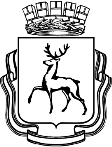 АДМИНИСТРАЦИЯ ГОРОДА НИЖНЕГО НОВГОРОДАПОСТАНОВЛЕНИЕНа основании статьи 52 Устава города Нижнего Новгорода, Порядка разработки, реализации и оценки эффективности муниципальных программ города Нижнего Новгорода, утвержденного постановлением администрации города Нижнего Новгорода от 08.04.2014 № 1228  администрация города Нижнего Новгорода, а также согласно решению городской Думы города Нижнего Новгорода от 28.06.2023 № 125 «О внесении изменений в решение городской Думы города Нижнего Новгорода от 14.12.2022 № 265 «О бюджете города Нижнего Новгорода на 2023 год и на плановый период 2024-2025 годов» постановляет:1. Внести в муниципальную программу города Нижнего Новгорода «Благоустройство города Нижнего Новгорода» на 2023 - 2028 годы, утвержденную постановлением администрации города Нижнего Новгорода от 28.12.2022 № 7181, следующие изменения:1.1. Раздел 1 изложить в редакции согласно приложению № 1 к настоящему постановлению.1.2. В разделе 2 таблицу 4 подраздела 2.7 изложить в редакции согласно приложению № 2 к настоящему постановлению.1.3. В разделе 4 таблицу 5 изложить в редакции согласно приложению № 3 к настоящему постановлению.2. Управлению информационной политики администрации города Нижнего Новгорода обеспечить опубликование настоящего постановления в официальном печатном средстве массовой информации - газете «День города. Нижний Новгород».3. Юридическому департаменту администрации города Нижнего Новгорода (Витушкина Т.А.) обеспечить размещение настоящего постановления на официальном сайте администрации города Нижнего Новгорода в информационно-телекоммуникационной сети «Интернет».4. Контроль за исполнением постановления возложить на первого заместителя главы администрации города Нижнего Новгорода Скалкина Д.А.Глава города                                                                                           Ю.В. ШалабаевА.А. Максимов435 58 10ПРИЛОЖЕНИЕ № 1к  постановлению администрациигородаот________№________1. Паспорт муниципальной программыПРИЛОЖЕНИЕ № 2к  постановлению администрациигородаот________№________2.7. Обоснование объема финансовых ресурсов.Таблица 4Ресурсное обеспечение реализации программыза счет средств бюджета города Нижнего НовгородаПРИЛОЖЕНИЕ № 3к  постановлению администрациигородаот________№________Таблица 5План реализации муниципальной программы«Благоустройство города Нижнего Новгорода» на 2023 - 2028 годы на 2023 год____________________________№┌┐Ответственный муниципальной исполнитель программыДепартамент благоустройства администрации города Нижнего Новгорода (далее – ДБ)Департамент благоустройства администрации города Нижнего Новгорода (далее – ДБ)Департамент благоустройства администрации города Нижнего Новгорода (далее – ДБ)Департамент благоустройства администрации города Нижнего Новгорода (далее – ДБ)Департамент благоустройства администрации города Нижнего Новгорода (далее – ДБ)Департамент благоустройства администрации города Нижнего Новгорода (далее – ДБ)Департамент благоустройства администрации города Нижнего Новгорода (далее – ДБ)Соисполнители муниципальной программыАдминистрации районов города Нижнего Новгорода, в том числе Административно-территориальное образование Новинский сельсовет,Муниципальное казенное учреждение «Управление муниципальных кладбищ города Нижнего Новгорода» (далее - МКУ «УМК НН»),Муниципальное казенное учреждение «Управление инженерной защиты территорий города Нижнего Новгорода» (далее - МКУ «УИЗТ г. НН»),Муниципальное казенное учреждение «Комитет охраны окружающей среды и природных ресурсов города Нижнего Новгорода» (далее - МКУ «Горкомэкологии Нижнего Новгорода»)Департамент строительства и капитального ремонта администрации города Нижнего Новгорода (далее - департамент строительства ‎г. Н.Новгорода),Муниципальное казенное учреждение «Главное управление по капитальному строительству города Нижнего Новгорода» (далее - МКУ «Главукс Г.Н.Новгорода»),Департамент жилья и инженерной инфраструктуры администрации города Нижнего Новгорода (далее - ДЖИИ),Администрации районов города Нижнего Новгорода, в том числе Административно-территориальное образование Новинский сельсовет,Муниципальное казенное учреждение «Управление муниципальных кладбищ города Нижнего Новгорода» (далее - МКУ «УМК НН»),Муниципальное казенное учреждение «Управление инженерной защиты территорий города Нижнего Новгорода» (далее - МКУ «УИЗТ г. НН»),Муниципальное казенное учреждение «Комитет охраны окружающей среды и природных ресурсов города Нижнего Новгорода» (далее - МКУ «Горкомэкологии Нижнего Новгорода»)Департамент строительства и капитального ремонта администрации города Нижнего Новгорода (далее - департамент строительства ‎г. Н.Новгорода),Муниципальное казенное учреждение «Главное управление по капитальному строительству города Нижнего Новгорода» (далее - МКУ «Главукс Г.Н.Новгорода»),Департамент жилья и инженерной инфраструктуры администрации города Нижнего Новгорода (далее - ДЖИИ),Администрации районов города Нижнего Новгорода, в том числе Административно-территориальное образование Новинский сельсовет,Муниципальное казенное учреждение «Управление муниципальных кладбищ города Нижнего Новгорода» (далее - МКУ «УМК НН»),Муниципальное казенное учреждение «Управление инженерной защиты территорий города Нижнего Новгорода» (далее - МКУ «УИЗТ г. НН»),Муниципальное казенное учреждение «Комитет охраны окружающей среды и природных ресурсов города Нижнего Новгорода» (далее - МКУ «Горкомэкологии Нижнего Новгорода»)Департамент строительства и капитального ремонта администрации города Нижнего Новгорода (далее - департамент строительства ‎г. Н.Новгорода),Муниципальное казенное учреждение «Главное управление по капитальному строительству города Нижнего Новгорода» (далее - МКУ «Главукс Г.Н.Новгорода»),Департамент жилья и инженерной инфраструктуры администрации города Нижнего Новгорода (далее - ДЖИИ),Администрации районов города Нижнего Новгорода, в том числе Административно-территориальное образование Новинский сельсовет,Муниципальное казенное учреждение «Управление муниципальных кладбищ города Нижнего Новгорода» (далее - МКУ «УМК НН»),Муниципальное казенное учреждение «Управление инженерной защиты территорий города Нижнего Новгорода» (далее - МКУ «УИЗТ г. НН»),Муниципальное казенное учреждение «Комитет охраны окружающей среды и природных ресурсов города Нижнего Новгорода» (далее - МКУ «Горкомэкологии Нижнего Новгорода»)Департамент строительства и капитального ремонта администрации города Нижнего Новгорода (далее - департамент строительства ‎г. Н.Новгорода),Муниципальное казенное учреждение «Главное управление по капитальному строительству города Нижнего Новгорода» (далее - МКУ «Главукс Г.Н.Новгорода»),Департамент жилья и инженерной инфраструктуры администрации города Нижнего Новгорода (далее - ДЖИИ),Администрации районов города Нижнего Новгорода, в том числе Административно-территориальное образование Новинский сельсовет,Муниципальное казенное учреждение «Управление муниципальных кладбищ города Нижнего Новгорода» (далее - МКУ «УМК НН»),Муниципальное казенное учреждение «Управление инженерной защиты территорий города Нижнего Новгорода» (далее - МКУ «УИЗТ г. НН»),Муниципальное казенное учреждение «Комитет охраны окружающей среды и природных ресурсов города Нижнего Новгорода» (далее - МКУ «Горкомэкологии Нижнего Новгорода»)Департамент строительства и капитального ремонта администрации города Нижнего Новгорода (далее - департамент строительства ‎г. Н.Новгорода),Муниципальное казенное учреждение «Главное управление по капитальному строительству города Нижнего Новгорода» (далее - МКУ «Главукс Г.Н.Новгорода»),Департамент жилья и инженерной инфраструктуры администрации города Нижнего Новгорода (далее - ДЖИИ),Администрации районов города Нижнего Новгорода, в том числе Административно-территориальное образование Новинский сельсовет,Муниципальное казенное учреждение «Управление муниципальных кладбищ города Нижнего Новгорода» (далее - МКУ «УМК НН»),Муниципальное казенное учреждение «Управление инженерной защиты территорий города Нижнего Новгорода» (далее - МКУ «УИЗТ г. НН»),Муниципальное казенное учреждение «Комитет охраны окружающей среды и природных ресурсов города Нижнего Новгорода» (далее - МКУ «Горкомэкологии Нижнего Новгорода»)Департамент строительства и капитального ремонта администрации города Нижнего Новгорода (далее - департамент строительства ‎г. Н.Новгорода),Муниципальное казенное учреждение «Главное управление по капитальному строительству города Нижнего Новгорода» (далее - МКУ «Главукс Г.Н.Новгорода»),Департамент жилья и инженерной инфраструктуры администрации города Нижнего Новгорода (далее - ДЖИИ),Администрации районов города Нижнего Новгорода, в том числе Административно-территориальное образование Новинский сельсовет,Муниципальное казенное учреждение «Управление муниципальных кладбищ города Нижнего Новгорода» (далее - МКУ «УМК НН»),Муниципальное казенное учреждение «Управление инженерной защиты территорий города Нижнего Новгорода» (далее - МКУ «УИЗТ г. НН»),Муниципальное казенное учреждение «Комитет охраны окружающей среды и природных ресурсов города Нижнего Новгорода» (далее - МКУ «Горкомэкологии Нижнего Новгорода»)Департамент строительства и капитального ремонта администрации города Нижнего Новгорода (далее - департамент строительства ‎г. Н.Новгорода),Муниципальное казенное учреждение «Главное управление по капитальному строительству города Нижнего Новгорода» (далее - МКУ «Главукс Г.Н.Новгорода»),Департамент жилья и инженерной инфраструктуры администрации города Нижнего Новгорода (далее - ДЖИИ),Цели муниципальной программыОбеспечение надлежащего санитарного, эстетического состояния территории городаОбеспечение надлежащего санитарного, эстетического состояния территории городаОбеспечение надлежащего санитарного, эстетического состояния территории городаОбеспечение надлежащего санитарного, эстетического состояния территории городаОбеспечение надлежащего санитарного, эстетического состояния территории городаОбеспечение надлежащего санитарного, эстетического состояния территории городаОбеспечение надлежащего санитарного, эстетического состояния территории городаЗадачи программыОбеспечение комплексного подхода к благоустройству городских территорий.Обеспечение надежности работы инженерной инфраструктуры городаОбеспечение комплексного подхода к благоустройству городских территорий.Обеспечение надежности работы инженерной инфраструктуры городаОбеспечение комплексного подхода к благоустройству городских территорий.Обеспечение надежности работы инженерной инфраструктуры городаОбеспечение комплексного подхода к благоустройству городских территорий.Обеспечение надежности работы инженерной инфраструктуры городаОбеспечение комплексного подхода к благоустройству городских территорий.Обеспечение надежности работы инженерной инфраструктуры городаОбеспечение комплексного подхода к благоустройству городских территорий.Обеспечение надежности работы инженерной инфраструктуры городаОбеспечение комплексного подхода к благоустройству городских территорий.Обеспечение надежности работы инженерной инфраструктуры городаЭтапы и сроки муниципальной реализации программыСрок реализации программы 2023 - 2028 годы. Программа реализуется в один этапСрок реализации программы 2023 - 2028 годы. Программа реализуется в один этапСрок реализации программы 2023 - 2028 годы. Программа реализуется в один этапСрок реализации программы 2023 - 2028 годы. Программа реализуется в один этапСрок реализации программы 2023 - 2028 годы. Программа реализуется в один этапСрок реализации программы 2023 - 2028 годы. Программа реализуется в один этапСрок реализации программы 2023 - 2028 годы. Программа реализуется в один этапОбъемы бюджетных ассигнований муниципальной программы за счет средств бюджета города Нижнего НовгородаВсего, в т.ч.2023 год2024 год2025 год2026 год2027 год2028 годОбъемы бюджетных ассигнований муниципальной программы за счет средств бюджета города Нижнего НовгородаВсего, в т.ч.3 819 543 800,313 935 208 727,114 169 996 685,003 123 779 573,753 241 628 177,753 364 190 725,91Объемы бюджетных ассигнований муниципальной программы за счет средств бюджета города Нижнего НовгородаДБ24 879 791,0066 121 148,0073 268 900,0042 258 613,4742 761 289,5543 284 072,67Объемы бюджетных ассигнований муниципальной программы за счет средств бюджета города Нижнего НовгородаДЖИИ435 026 291,441 483 054 685,001 467 231 685,001 467 540 685,001 467 731 685,001 467 595 685,00Объемы бюджетных ассигнований муниципальной программы за счет средств бюджета города Нижнего НовгородаАдминистрации районов (ДБ)1 234 150 708,731 028 050 000,001 028 050 000,00999 857 922,331 093 844 294,251 191 924 761,06Объемы бюджетных ассигнований муниципальной программы за счет средств бюджета города Нижнего НовгородаАдминистрации районов (департамент строительства ‎г. Н.Новгорода)48 987 720,000,000,000,000,000,00Объемы бюджетных ассигнований муниципальной программы за счет средств бюджета города Нижнего НовгородаМКУ «Горкомэкологии Нижнего Новгорода» (ДБ)26 849 050,397 147 752,000,000,000,000,00Объемы бюджетных ассигнований муниципальной программы за счет средств бюджета города Нижнего НовгородаМКУ «УИЗТ г. НН» (ДБ)1 788 263 984,021 071 159 450,001 325 867 250,00310 408 522,16322 119 083,09334 298 066,44Объемы бюджетных ассигнований муниципальной программы за счет средств бюджета города Нижнего НовгородаМКУ «ГлавУКС г.Н.Новгорода» (департамент строительства ‎г. Н.Новгорода)82 891 600,000,000,000,000,000,00Объемы бюджетных ассигнований муниципальной программы за счет средств бюджета города Нижнего НовгородаМКУ «УМК НН» (ДБ)178 494 654,73279 675 692,11275 578 850,00303 713 830,79315 171 825,86327 088 140,74Целевые индикаторы муниципальной программы1. Доля  площади объектов озеленения, находящихся на содержании, по отношению к  общей площади объектов озеленения - 100%.2. Доля муниципальных кладбищ, находящихся на содержании, по отношению к общему количеству муниципальных кладбищ - 100%.3. Охват сетями дождевой канализации -  60,8%.4. Доля отремонтированных сетей ливневой канализации города по отношению к запланированному количеству сетей ливневой канализации, требующих ремонта – 100 %.5. Доля сооружений инженерной защиты города, отвечающих нормативным требованиям, - 71%.6. Доля отремонтированных объектов инженерной защиты города по отношению к общему количеству объектов инженерной защиты города, требующих ремонта, - 3,5%.7. Доля отремонтированных муниципальных пляжей к общему количеству муниципальных пляжей 100%1. Доля  площади объектов озеленения, находящихся на содержании, по отношению к  общей площади объектов озеленения - 100%.2. Доля муниципальных кладбищ, находящихся на содержании, по отношению к общему количеству муниципальных кладбищ - 100%.3. Охват сетями дождевой канализации -  60,8%.4. Доля отремонтированных сетей ливневой канализации города по отношению к запланированному количеству сетей ливневой канализации, требующих ремонта – 100 %.5. Доля сооружений инженерной защиты города, отвечающих нормативным требованиям, - 71%.6. Доля отремонтированных объектов инженерной защиты города по отношению к общему количеству объектов инженерной защиты города, требующих ремонта, - 3,5%.7. Доля отремонтированных муниципальных пляжей к общему количеству муниципальных пляжей 100%1. Доля  площади объектов озеленения, находящихся на содержании, по отношению к  общей площади объектов озеленения - 100%.2. Доля муниципальных кладбищ, находящихся на содержании, по отношению к общему количеству муниципальных кладбищ - 100%.3. Охват сетями дождевой канализации -  60,8%.4. Доля отремонтированных сетей ливневой канализации города по отношению к запланированному количеству сетей ливневой канализации, требующих ремонта – 100 %.5. Доля сооружений инженерной защиты города, отвечающих нормативным требованиям, - 71%.6. Доля отремонтированных объектов инженерной защиты города по отношению к общему количеству объектов инженерной защиты города, требующих ремонта, - 3,5%.7. Доля отремонтированных муниципальных пляжей к общему количеству муниципальных пляжей 100%1. Доля  площади объектов озеленения, находящихся на содержании, по отношению к  общей площади объектов озеленения - 100%.2. Доля муниципальных кладбищ, находящихся на содержании, по отношению к общему количеству муниципальных кладбищ - 100%.3. Охват сетями дождевой канализации -  60,8%.4. Доля отремонтированных сетей ливневой канализации города по отношению к запланированному количеству сетей ливневой канализации, требующих ремонта – 100 %.5. Доля сооружений инженерной защиты города, отвечающих нормативным требованиям, - 71%.6. Доля отремонтированных объектов инженерной защиты города по отношению к общему количеству объектов инженерной защиты города, требующих ремонта, - 3,5%.7. Доля отремонтированных муниципальных пляжей к общему количеству муниципальных пляжей 100%1. Доля  площади объектов озеленения, находящихся на содержании, по отношению к  общей площади объектов озеленения - 100%.2. Доля муниципальных кладбищ, находящихся на содержании, по отношению к общему количеству муниципальных кладбищ - 100%.3. Охват сетями дождевой канализации -  60,8%.4. Доля отремонтированных сетей ливневой канализации города по отношению к запланированному количеству сетей ливневой канализации, требующих ремонта – 100 %.5. Доля сооружений инженерной защиты города, отвечающих нормативным требованиям, - 71%.6. Доля отремонтированных объектов инженерной защиты города по отношению к общему количеству объектов инженерной защиты города, требующих ремонта, - 3,5%.7. Доля отремонтированных муниципальных пляжей к общему количеству муниципальных пляжей 100%1. Доля  площади объектов озеленения, находящихся на содержании, по отношению к  общей площади объектов озеленения - 100%.2. Доля муниципальных кладбищ, находящихся на содержании, по отношению к общему количеству муниципальных кладбищ - 100%.3. Охват сетями дождевой канализации -  60,8%.4. Доля отремонтированных сетей ливневой канализации города по отношению к запланированному количеству сетей ливневой канализации, требующих ремонта – 100 %.5. Доля сооружений инженерной защиты города, отвечающих нормативным требованиям, - 71%.6. Доля отремонтированных объектов инженерной защиты города по отношению к общему количеству объектов инженерной защиты города, требующих ремонта, - 3,5%.7. Доля отремонтированных муниципальных пляжей к общему количеству муниципальных пляжей 100%1. Доля  площади объектов озеленения, находящихся на содержании, по отношению к  общей площади объектов озеленения - 100%.2. Доля муниципальных кладбищ, находящихся на содержании, по отношению к общему количеству муниципальных кладбищ - 100%.3. Охват сетями дождевой канализации -  60,8%.4. Доля отремонтированных сетей ливневой канализации города по отношению к запланированному количеству сетей ливневой канализации, требующих ремонта – 100 %.5. Доля сооружений инженерной защиты города, отвечающих нормативным требованиям, - 71%.6. Доля отремонтированных объектов инженерной защиты города по отношению к общему количеству объектов инженерной защиты города, требующих ремонта, - 3,5%.7. Доля отремонтированных муниципальных пляжей к общему количеству муниципальных пляжей 100%№ п/пКод основного мероприятия целевой статьи рас-ходовНаименование муниципальной программы, подпрограммы, основного мероприятияОтветственный исполнитель, соисполнительРасходы, руб.Расходы, руб.Расходы, руб.Расходы, руб.Расходы, руб.Расходы, руб.№ п/пКод основного мероприятия целевой статьи рас-ходовНаименование муниципальной программы, подпрограммы, основного мероприятияОтветственный исполнитель, соисполнитель2023 год2024 год2025 год2026 год2027 год2028 год12345678910Муниципальная программа «Благоустройство города Нижнего Новгорода»Муниципальная программа «Благоустройство города Нижнего Новгорода»Муниципальная программа «Благоустройство города Нижнего Новгорода»Всего, в том числе:3 819 543 800,313 935 208 727,114 169 996 685,003 123 779 573,753 241 628 177,753 364 190 725,91Муниципальная программа «Благоустройство города Нижнего Новгорода»Муниципальная программа «Благоустройство города Нижнего Новгорода»Муниципальная программа «Благоустройство города Нижнего Новгорода»ДБ24 879 791,0066 121 148,0073 268 900,0042 258 613,4742 761 289,5543 284 072,67Муниципальная программа «Благоустройство города Нижнего Новгорода»Муниципальная программа «Благоустройство города Нижнего Новгорода»Муниципальная программа «Благоустройство города Нижнего Новгорода»ДЖИИ435 026 291,441 483 054 685,001 467 231 685,001 467 540 685,001 467 731 685,001 467 595 685,00Муниципальная программа «Благоустройство города Нижнего Новгорода»Муниципальная программа «Благоустройство города Нижнего Новгорода»Муниципальная программа «Благоустройство города Нижнего Новгорода»Администрации районов (ДБ)1 234 150 708,731 028 050 000,001 028 050 000,00999 857 922,331 093 844 294,251 191 924 761,06Муниципальная программа «Благоустройство города Нижнего Новгорода»Муниципальная программа «Благоустройство города Нижнего Новгорода»Муниципальная программа «Благоустройство города Нижнего Новгорода»Администрации районов (департамент строительства ‎г. Н.Новгорода)48 987 720,000,000,000,000,000,00Муниципальная программа «Благоустройство города Нижнего Новгорода»Муниципальная программа «Благоустройство города Нижнего Новгорода»Муниципальная программа «Благоустройство города Нижнего Новгорода»МКУ "Горкомэкологии Нижнего Новгорода" (ДБ)26 849 050,397 147 752,000,000,000,000,00Муниципальная программа «Благоустройство города Нижнего Новгорода»Муниципальная программа «Благоустройство города Нижнего Новгорода»Муниципальная программа «Благоустройство города Нижнего Новгорода»МКУ «УИЗТ г. НН» (ДБ)1 788 263 984,021 071 159 450,001 325 867 250,00310 408 522,16322 119 083,09334 298 066,44Муниципальная программа «Благоустройство города Нижнего Новгорода»Муниципальная программа «Благоустройство города Нижнего Новгорода»Муниципальная программа «Благоустройство города Нижнего Новгорода»МКУ «ГлавУКС г.Н.Новгорода» (департамент строительства ‎г. Н.Новгорода)82 891 600,000,000,000,000,000,00Муниципальная программа «Благоустройство города Нижнего Новгорода»Муниципальная программа «Благоустройство города Нижнего Новгорода»Муниципальная программа «Благоустройство города Нижнего Новгорода»МКУ «УМК НН» (ДБ)178 494 654,73279 675 692,11275 578 850,00303 713 830,79315 171 825,86327 088 140,741.1.10 П 01 00000Объекты благоустройства (общественные территории, объекты озеленения) территории города Нижнего НовгородаВсего, в том числе:1 230 562 535,471 032 192 500,001 032 192 500,00978 309 068,441 070 390 897,631 166 490 639,991.1.10 П 01 00000Объекты благоустройства (общественные территории, объекты озеленения) территории города Нижнего НовгородаДБ9 254 710,8722 019 748,0029 167 500,0042 258 613,4742 761 289,5543 284 072,671.1.10 П 01 00000Объекты благоустройства (общественные территории, объекты озеленения) территории города Нижнего НовгородаАдминистрации районов города (ДБ)1 194 458 774,211 003 025 000,001 003 025 000,00936 050 454,971 027 629 608,081 123 206 567,321.1.10 П 01 00000Объекты благоустройства (общественные территории, объекты озеленения) территории города Нижнего НовгородаМКУ "Горкомэкологии Нижнего Новгорода" (ДБ)26 849 050,397 147 752,000,000,000,000,001.1.10 П 01 00000Объекты благоустройства (общественные территории, объекты озеленения) территории города Нижнего НовгородаМКУ «УИЗТ г. НН» (ДБ)0,000,000,000,000,000,001.2.10 П 02 00000Организация и содержание мест захоронения в городе Нижнем НовгородеВсего, в том числе:149 328 243,06249 982 992,11245 886 150,00272 599 464,60282 883 630,17293 579 162,371.2.10 П 02 00000Организация и содержание мест захоронения в городе Нижнем НовгородеМКУ «УМК НН» (ДБ)149 328 243,06249 982 992,11245 886 150,00272 599 464,60282 883 630,17293 579 162,371.3.10 П 03 00000Прочие объекты благоустройства (включая сети ливневой канализации и сооружения инженерной защиты) города Нижнего НовгородаВсего, в том числе:894 745 122,861 069 203 750,001 323 911 550,00299 730 527,14311 038 246,96322 798 275,571.3.10 П 03 00000Прочие объекты благоустройства (включая сети ливневой канализации и сооружения инженерной защиты) города Нижнего НовгородаДБ15 625 080,1344 101 400,0044 101 400,000,000,000,001.3.10 П 03 00000Прочие объекты благоустройства (включая сети ливневой канализации и сооружения инженерной защиты) города Нижнего НовгородаАдминистрации районов города (ДБ)27 331 146,5313 000 000,0013 000 000,0051 206 718,5853 138 557,9255 147 670,851.3.10 П 03 00000Прочие объекты благоустройства (включая сети ливневой канализации и сооружения инженерной защиты) города Нижнего НовгородаМКУ «ГлавУКС г.Н.Новгорода» (департамент строительства ‎г. Н.Новгорода)82 891 600,000,000,000,000,000,001.3.10 П 03 00000Прочие объекты благоустройства (включая сети ливневой канализации и сооружения инженерной защиты) города Нижнего НовгородаМКУ «УИЗТ г. НН» (ДБ)768 897 296,201 012 102 350,001 266 810 150,00248 523 808,56257 899 689,04267 650 604,721.4.10 П 04 00000Обеспечение деятельности МКУ «УИЗТ г. НН»Всего, в том числе:68 096 807,8259 057 100,0059 057 100,0061 884 713,6064 219 394,0566 647 461,721.4.10 П 04 00000Обеспечение деятельности МКУ «УИЗТ г. НН»МКУ «УИЗТ г. НН» (ДБ)68 096 807,8259 057 100,0059 057 100,0061 884 713,6064 219 394,0566 647 461,721.5.10 П 05 00000Обеспечение деятельности МКУ «УМК НН»Всего, в том числе:29 166 411,6729 692 700,0029 692 700,0031 114 366,1932 288 195,6933 508 978,371.5.10 П 05 00000Обеспечение деятельности МКУ «УМК НН»МКУ «УМК НН» (ДБ)29 166 411,6729 692 700,0029 692 700,0031 114 366,1932 288 195,6933 508 978,371.6.10 П 07 00000Снос самовольных построек объектов движимого имуществаВсего, в том числе:12 360 787,9912 025 000,0012 025 000,0012 600 748,7813 076 128,2513 570 522,891.6.10 П 07 00000Снос самовольных построек объектов движимого имуществаАдминистрации районов города (ДБ)12 360 787,9912 025 000,0012 025 000,0012 600 748,7813 076 128,2513 570 522,891.7.10 П 08 00000Освещение города Нижнего Новгорода сетями городского наружного освещения, находящимися в муниципальной собственностиВсего, в том числе:213 101 992,02159 197 785,00159 197 785,00159 197 785,00159 197 785,00159 197 785,001.7.10 П 08 00000Освещение города Нижнего Новгорода сетями городского наружного освещения, находящимися в муниципальной собственностиДЖИИ213 101 992,02159 197 785,00159 197 785,00159 197 785,00159 197 785,00159 197 785,001.8.10 П 09 00000Расходы на ремонт, реконструкцию и модернизацию сетей городского наружного освещения, находящихся в муниципальной собственностиВсего, в том числе:221 924 299,421 323 856 900,001 308 033 900,001 308 342 900,001 308 533 900,001 308 397 900,001.8.10 П 09 00000Расходы на ремонт, реконструкцию и модернизацию сетей городского наружного освещения, находящихся в муниципальной собственностиДЖИИ221 924 299,421 323 856 900,001 308 033 900,001 308 342 900,001 308 533 900,001 308 397 900,001.9.10 П К3 00000Реализация инфраструктурных проектов, источником финансового обеспечения которых являются бюджетные кредиты, предоставляемые из федерального бюджета на финансовое обеспечение реализации инфраструктурных проектов в 2023 годуВсего, в том числе:1 000 257 600,000,000,000,000,000,001.9.10 П К3 00000Реализация инфраструктурных проектов, источником финансового обеспечения которых являются бюджетные кредиты, предоставляемые из федерального бюджета на финансовое обеспечение реализации инфраструктурных проектов в 2023 годуМКУ «УИЗТ г. НН» (ДБ)951 269 880,000,000,000,000,000,001.9.10 П К3 00000Реализация инфраструктурных проектов, источником финансового обеспечения которых являются бюджетные кредиты, предоставляемые из федерального бюджета на финансовое обеспечение реализации инфраструктурных проектов в 2023 годуАдминистрации районов города (департамент строительства ‎г. Н.Новгорода)48 987 720,000,000,000,000,000,001.10.10 П К4 00000Реализация инфраструктурных проектов, источником финансового обеспечения которых являются бюджетные кредиты, предоставляемые из федерального бюджета на финансовое обеспечение реализации инфраструктурных проектов в 2024 годуМКУ «УИЗТ г. НН» (ДБ)0,000,000,000,000,000,00№ п/пКод основного мероприятия целевой статьи рас-ходовНаименование подпрограммы, задачи, основные мероприятия, мероприятияНаименование подпрограммы, задачи, основные мероприятия, мероприятияНаименование подпрограммы, задачи, основные мероприятия, мероприятияОтветственный за выполнение мероприятия (управление, отдел)СрокСрокПоказатели непосредственного результата реализации мероприятия (далее - ПНР)Показатели непосредственного результата реализации мероприятия (далее - ПНР)Показатели непосредственного результата реализации мероприятия (далее - ПНР)Объемы финансового обеспечения, руб.Объемы финансового обеспечения, руб.Объемы финансового обеспечения, руб.Объемы финансового обеспечения, руб.№ п/пКод основного мероприятия целевой статьи рас-ходовНаименование подпрограммы, задачи, основные мероприятия, мероприятияНаименование подпрограммы, задачи, основные мероприятия, мероприятияНаименование подпрограммы, задачи, основные мероприятия, мероприятияОтветственный за выполнение мероприятия (управление, отдел)начала реализацииокончания реализацииНаименование ПНРЕд. изм.ЗначениеСобственные городские средстваСредства областного бюджетаСредства федерального бюджетаПрочие источники1233345678910  11  1213Всего по муниципальной программе «Благоустройство города Нижнего Новгорода» Всего по муниципальной программе «Благоустройство города Нижнего Новгорода» Всего по муниципальной программе «Благоустройство города Нижнего Новгорода» Всего по муниципальной программе «Благоустройство города Нижнего Новгорода» Всего по муниципальной программе «Благоустройство города Нижнего Новгорода» Всего по муниципальной программе «Благоустройство города Нижнего Новгорода» Всего по муниципальной программе «Благоустройство города Нижнего Новгорода» Всего по муниципальной программе «Благоустройство города Нижнего Новгорода» Всего по муниципальной программе «Благоустройство города Нижнего Новгорода» Всего по муниципальной программе «Благоустройство города Нижнего Новгорода» Всего по муниципальной программе «Благоустройство города Нижнего Новгорода» 1 740 491 655,22  2 069 142 603,65  Задача. Обеспечение комплексного подхода к благоустройству городских территорийЗадача. Обеспечение комплексного подхода к благоустройству городских территорийЗадача. Обеспечение комплексного подхода к благоустройству городских территорийЗадача. Обеспечение комплексного подхода к благоустройству городских территорийЗадача. Обеспечение комплексного подхода к благоустройству городских территорийЗадача. Обеспечение комплексного подхода к благоустройству городских территорийЗадача. Обеспечение комплексного подхода к благоустройству городских территорийЗадача. Обеспечение комплексного подхода к благоустройству городских территорийЗадача. Обеспечение комплексного подхода к благоустройству городских территорийЗадача. Обеспечение комплексного подхода к благоустройству городских территорийЗадача. Обеспечение комплексного подхода к благоустройству городских территорий895 993 053,25  483 890 285,30  1.10 П 01 0000010 П 01 00000Основное мероприятие. Объекты благоустройства (общественные территории, объекты озеленения) территории города Нижнего НовгородаОсновное мероприятие. Объекты благоустройства (общественные территории, объекты озеленения) территории города Нижнего НовгородаОсновное мероприятие. Объекты благоустройства (общественные территории, объекты озеленения) территории города Нижнего НовгородаОсновное мероприятие. Объекты благоустройства (общественные территории, объекты озеленения) территории города Нижнего НовгородаОсновное мероприятие. Объекты благоустройства (общественные территории, объекты озеленения) территории города Нижнего НовгородаОсновное мероприятие. Объекты благоустройства (общественные территории, объекты озеленения) территории города Нижнего НовгородаОсновное мероприятие. Объекты благоустройства (общественные территории, объекты озеленения) территории города Нижнего НовгородаОсновное мероприятие. Объекты благоустройства (общественные территории, объекты озеленения) территории города Нижнего Новгорода791 332 810,19  439 222 285,30  1.1.Содержание объектов благоустройства и общественных территорий Содержание объектов благоустройства и общественных территорий Содержание объектов благоустройства и общественных территорий Содержание объектов благоустройства и общественных территорий Всего:Всего:Всего:Всего:Всего:Всего:713 186 925,53  273 152 500,00  1.1.Содержание объектов благоустройства и общественных территорий Содержание объектов благоустройства и общественных территорий Содержание объектов благоустройства и общественных территорий Содержание объектов благоустройства и общественных территорий Администрации районов города Нижнего Новгорода, в том числе:01.01.202331.12.2023Содержание фонтанов, в том числе оплата водоснабжения, электроснабжения и водоотведенияед.2017 214 166,491.1.Содержание объектов благоустройства и общественных территорий Содержание объектов благоустройства и общественных территорий Содержание объектов благоустройства и общественных территорий Содержание объектов благоустройства и общественных территорий Администрации районов города Нижнего Новгорода, в том числе:01.01.202331.12.2023Ремонт фонтанаед.17  3 700 079,17  1.1.Содержание объектов благоустройства и общественных территорий Содержание объектов благоустройства и общественных территорий Содержание объектов благоустройства и общественных территорий Содержание объектов благоустройства и общественных территорий Администрации районов города Нижнего Новгорода, в том числе:01.01.202331.12.2023Аренда туалетовед.2174 000,00  1.1.Содержание объектов благоустройства и общественных территорий Содержание объектов благоустройства и общественных территорий Содержание объектов благоустройства и общественных территорий Содержание объектов благоустройства и общественных территорий Администрации районов города Нижнего Новгорода, в том числе:01.01.202331.12.2023Содержание объектов озеленениям222 540 056,02  666 976 014,45  271 110 680,69  1.1.Содержание объектов благоустройства и общественных территорий Содержание объектов благоустройства и общественных территорий Содержание объектов благоустройства и общественных территорий Содержание объектов благоустройства и общественных территорий Администрации районов города Нижнего Новгорода, в том числе:01.01.202331.12.2023Цветочное оформление (устройство цветников)м232 128,14  666 976 014,45  271 110 680,69  1.1.Содержание объектов благоустройства и общественных территорий Содержание объектов благоустройства и общественных территорий Содержание объектов благоустройства и общественных территорий Содержание объектов благоустройства и общественных территорий Администрации районов города Нижнего Новгорода, в том числе:01.01.202331.12.2023Содержание цветниковм235 417,44  666 976 014,45  271 110 680,69  1.1.Содержание объектов благоустройства и общественных территорий Содержание объектов благоустройства и общественных территорий Содержание объектов благоустройства и общественных территорий Содержание объектов благоустройства и общественных территорий Администрации районов города Нижнего Новгорода, в том числе:01.01.202331.12.2023Услуги видеонаблюдения на общественных пространствахобъект65  666 976 014,45  271 110 680,69  1.1.Содержание объектов благоустройства и общественных территорий Содержание объектов благоустройства и общественных территорий Содержание объектов благоустройства и общественных территорий Содержание объектов благоустройства и общественных территорий Администрации районов города Нижнего Новгорода, в том числе:01.01.202331.12.2023Ремонт объектов озелененияшт.75  666 976 014,45  271 110 680,69  1.1.Содержание объектов благоустройства и общественных территорий Содержание объектов благоустройства и общественных территорий Содержание объектов благоустройства и общественных территорий Содержание объектов благоустройства и общественных территорий Администрации районов города Нижнего Новгорода, в том числе:01.01.202331.12.2023Вырубка (снос) аварийных деревьев (зеленых насаждений)м31382,09666 976 014,45  271 110 680,69  1.1.Содержание объектов благоустройства и общественных территорий Содержание объектов благоустройства и общественных территорий Содержание объектов благоустройства и общественных территорий Содержание объектов благоустройства и общественных территорий Администрации районов города Нижнего Новгорода, в том числе:01.01.202331.12.2023Разработка проектно-сметной документаций (далее - ПСД)шт.1666 976 014,45  271 110 680,69  1.1.Содержание объектов благоустройства и общественных территорий Содержание объектов благоустройства и общественных территорий Содержание объектов благоустройства и общественных территорий Содержание объектов благоустройства и общественных территорий Администрации районов города Нижнего Новгорода, в том числе:01.01.202331.12.2023Ликвидации последствий неблагоприятной обстановки (уборка снега)м3200666 976 014,45  271 110 680,69  1.1.Содержание объектов благоустройства и общественных территорий Содержание объектов благоустройства и общественных территорий Содержание объектов благоустройства и общественных территорий Содержание объектов благоустройства и общественных территорий Администрации районов города Нижнего Новгорода, в том числе:01.01.202331.12.2023Содержание пляжей / мест (зон) массового отдыха населенияед.11  6 861 957,83  1.1.Содержание объектов благоустройства и общественных территорий Содержание объектов благоустройства и общественных территорий Содержание объектов благоустройства и общественных территорий Содержание объектов благоустройства и общественных территорий Администрации районов города Нижнего Новгорода, в том числе:01.01.202331.12.2023Ремонт пляжей / мест (зон) массового отдыха населенияед.9  2 287 914,21  1.1.Содержание объектов благоустройства и общественных территорий Содержание объектов благоустройства и общественных территорий Содержание объектов благоустройства и общественных территорий Содержание объектов благоустройства и общественных территорий Администрации районов города Нижнего Новгорода, в том числе:01.01.202331.12.2023Ремонт детских площадокшт.1  39 000,00  1.1.Содержание объектов благоустройства и общественных территорий Содержание объектов благоустройства и общественных территорий Содержание объектов благоустройства и общественных территорий Содержание объектов благоустройства и общественных территорий Администрация Автозаводского района01.01.202331.12.2023Содержание фонтанов, в том числе оплата водоснабжения, электроснабжения и водоотведенияед.11 351 057,58  1.1.Содержание объектов благоустройства и общественных территорий Содержание объектов благоустройства и общественных территорий Содержание объектов благоустройства и общественных территорий Содержание объектов благоустройства и общественных территорий Администрация Автозаводского района01.01.202331.12.2023Ремонт фонтанаед.1464 392,68  1.1.Содержание объектов благоустройства и общественных территорий Содержание объектов благоустройства и общественных территорий Содержание объектов благоустройства и общественных территорий Содержание объектов благоустройства и общественных территорий Администрация Автозаводского района01.01.202331.12.2023Аренда туалетовед.2174 000,00  1.1.Содержание объектов благоустройства и общественных территорий Содержание объектов благоустройства и общественных территорий Содержание объектов благоустройства и общественных территорий Содержание объектов благоустройства и общественных территорий Администрация Автозаводского района01.01.202331.12.2023Содержание объектов озеленениям24 703 470,82  85 133 046,60  29 838 529,57  1.1.Содержание объектов благоустройства и общественных территорий Содержание объектов благоустройства и общественных территорий Содержание объектов благоустройства и общественных территорий Содержание объектов благоустройства и общественных территорий Администрация Автозаводского района01.01.202331.12.2023Цветочное оформление (устройство цветников)м26 518,32  85 133 046,60  29 838 529,57  1.1.Содержание объектов благоустройства и общественных территорий Содержание объектов благоустройства и общественных территорий Содержание объектов благоустройства и общественных территорий Содержание объектов благоустройства и общественных территорий Администрация Автозаводского района01.01.202331.12.2023Содержание цветниковм28 145,87  85 133 046,60  29 838 529,57  1.1.Содержание объектов благоустройства и общественных территорий Содержание объектов благоустройства и общественных территорий Содержание объектов благоустройства и общественных территорий Содержание объектов благоустройства и общественных территорий Администрация Автозаводского района01.01.202331.12.2023Услуги видеонаблюдения на общественных пространствахобъект1285 133 046,60  29 838 529,57  1.1.Содержание объектов благоустройства и общественных территорий Содержание объектов благоустройства и общественных территорий Содержание объектов благоустройства и общественных территорий Содержание объектов благоустройства и общественных территорий Администрация Автозаводского района01.01.202331.12.2023Ремонт объектов озелененияшт.2085 133 046,60  29 838 529,57  1.1.Содержание объектов благоустройства и общественных территорий Содержание объектов благоустройства и общественных территорий Содержание объектов благоустройства и общественных территорий Содержание объектов благоустройства и общественных территорий Администрация Автозаводского района01.01.202331.12.2023Вырубка (снос) аварийных деревьев (зеленых насаждений)м3205,7485 133 046,60  29 838 529,57  1.1.Содержание объектов благоустройства и общественных территорий Содержание объектов благоустройства и общественных территорий Содержание объектов благоустройства и общественных территорий Содержание объектов благоустройства и общественных территорий Администрация Автозаводского района01.01.202331.12.2023Содержание пляжей / мест (зон) массового отдыха населенияед.1  443 500,00  1.1.Содержание объектов благоустройства и общественных территорий Содержание объектов благоустройства и общественных территорий Содержание объектов благоустройства и общественных территорий Содержание объектов благоустройства и общественных территорий Администрация Автозаводского района01.01.202331.12.2023Ремонт пляжей / мест (зон) массового отдыха населенияед.1  304 000,00  1.1.Содержание объектов благоустройства и общественных территорий Содержание объектов благоустройства и общественных территорий Содержание объектов благоустройства и общественных территорий Содержание объектов благоустройства и общественных территорий Администрация Канавинского района01.01.202331.12.2023Содержание фонтанов, в том числе оплата водоснабжения, электроснабжения и водоотведенияед.43 405 000,00  1.1.Содержание объектов благоустройства и общественных территорий Содержание объектов благоустройства и общественных территорий Содержание объектов благоустройства и общественных территорий Содержание объектов благоустройства и общественных территорий Администрация Канавинского района01.01.202331.12.2023Ремонт фонтанаед.2532 896,92  1.1.Содержание объектов благоустройства и общественных территорий Содержание объектов благоустройства и общественных территорий Содержание объектов благоустройства и общественных территорий Содержание объектов благоустройства и общественных территорий Администрация Канавинского района01.01.202331.12.2023Содержание объектов озеленениям21 967 451,00  65 757 645,73  30 136 914,86  1.1.Содержание объектов благоустройства и общественных территорий Содержание объектов благоустройства и общественных территорий Содержание объектов благоустройства и общественных территорий Содержание объектов благоустройства и общественных территорий Администрация Канавинского района01.01.202331.12.2023Цветочное оформление (устройство цветников)м23 513,53  65 757 645,73  30 136 914,86  1.1.Содержание объектов благоустройства и общественных территорий Содержание объектов благоустройства и общественных территорий Содержание объектов благоустройства и общественных территорий Содержание объектов благоустройства и общественных территорий Администрация Канавинского района01.01.202331.12.2023Содержание цветниковм23 513,53  65 757 645,73  30 136 914,86  1.1.Содержание объектов благоустройства и общественных территорий Содержание объектов благоустройства и общественных территорий Содержание объектов благоустройства и общественных территорий Содержание объектов благоустройства и общественных территорий Администрация Канавинского района01.01.202331.12.2023Услуги видеонаблюдения на общественных пространствахобъект665 757 645,73  30 136 914,86  1.1.Содержание объектов благоустройства и общественных территорий Содержание объектов благоустройства и общественных территорий Содержание объектов благоустройства и общественных территорий Содержание объектов благоустройства и общественных территорий Администрация Канавинского района01.01.202331.12.2023Ремонт объектов озелененияшт.765 757 645,73  30 136 914,86  1.1.Содержание объектов благоустройства и общественных территорий Содержание объектов благоустройства и общественных территорий Содержание объектов благоустройства и общественных территорий Содержание объектов благоустройства и общественных территорий Администрация Канавинского района01.01.202331.12.2023Вырубка (снос) аварийных деревьев (зеленых насаждений)м3185,2265 757 645,73  30 136 914,86  1.1.Содержание объектов благоустройства и общественных территорий Содержание объектов благоустройства и общественных территорий Содержание объектов благоустройства и общественных территорий Содержание объектов благоустройства и общественных территорий Администрация Канавинского района01.01.202331.12.2023Содержание пляжей / мест (зон) массового отдыха населенияед.4  4 528 564,20  1.1.Содержание объектов благоустройства и общественных территорий Содержание объектов благоустройства и общественных территорий Содержание объектов благоустройства и общественных территорий Содержание объектов благоустройства и общественных территорий Администрация Канавинского района01.01.202331.12.2023Ремонт пляжей / мест (зон) массового отдыха населенияед.2  883 500,00  1.1.Содержание объектов благоустройства и общественных территорий Содержание объектов благоустройства и общественных территорий Содержание объектов благоустройства и общественных территорий Содержание объектов благоустройства и общественных территорий Администрация Ленинского района01.01.202331.12.2023Содержание фонтанов, в том числе оплата водоснабжения, электроснабжения и водоотведенияед.1538 521,50  1.1.Содержание объектов благоустройства и общественных территорий Содержание объектов благоустройства и общественных территорий Содержание объектов благоустройства и общественных территорий Содержание объектов благоустройства и общественных территорий Администрация Ленинского района01.01.202331.12.2023Ремонт фонтанаед.10,001.1.Содержание объектов благоустройства и общественных территорий Содержание объектов благоустройства и общественных территорий Содержание объектов благоустройства и общественных территорий Содержание объектов благоустройства и общественных территорий Администрация Ленинского района01.01.202331.12.2023Содержание объектов озеленениям22 885 185,50  54 814 088,96  18 499 888,33  1.1.Содержание объектов благоустройства и общественных территорий Содержание объектов благоустройства и общественных территорий Содержание объектов благоустройства и общественных территорий Содержание объектов благоустройства и общественных территорий Администрация Ленинского района01.01.202331.12.2023Цветочное оформление (устройство цветников)м23 859,72  54 814 088,96  18 499 888,33  1.1.Содержание объектов благоустройства и общественных территорий Содержание объектов благоустройства и общественных территорий Содержание объектов благоустройства и общественных территорий Содержание объектов благоустройства и общественных территорий Администрация Ленинского района01.01.202331.12.2023Содержание цветниковм24 527,10  54 814 088,96  18 499 888,33  1.1.Содержание объектов благоустройства и общественных территорий Содержание объектов благоустройства и общественных территорий Содержание объектов благоустройства и общественных территорий Содержание объектов благоустройства и общественных территорий Администрация Ленинского района01.01.202331.12.2023Услуги видеонаблюдения на общественных пространствахобъект454 814 088,96  18 499 888,33  1.1.Содержание объектов благоустройства и общественных территорий Содержание объектов благоустройства и общественных территорий Содержание объектов благоустройства и общественных территорий Содержание объектов благоустройства и общественных территорий Администрация Ленинского района01.01.202331.12.2023Ремонт объектов озелененияшт.454 814 088,96  18 499 888,33  1.1.Содержание объектов благоустройства и общественных территорий Содержание объектов благоустройства и общественных территорий Содержание объектов благоустройства и общественных территорий Содержание объектов благоустройства и общественных территорий Администрация Ленинского района01.01.202331.12.2023Вырубка (снос) аварийных деревьев (зеленых насаждений)м3173,0054 814 088,96  18 499 888,33  1.1.Содержание объектов благоустройства и общественных территорий Содержание объектов благоустройства и общественных территорий Содержание объектов благоустройства и общественных территорий Содержание объектов благоустройства и общественных территорий Администрация Ленинского района01.01.202331.12.2023Содержание пляжей / мест (зон) массового отдыха населенияед.3  694 942,12  1.1.Содержание объектов благоустройства и общественных территорий Содержание объектов благоустройства и общественных территорий Содержание объектов благоустройства и общественных территорий Содержание объектов благоустройства и общественных территорий Администрация Ленинского района01.01.202331.12.2023Ремонт пляжей / мест (зон) массового отдыха населенияед.3  456 250,00  1.1.Содержание объектов благоустройства и общественных территорий Содержание объектов благоустройства и общественных территорий Содержание объектов благоустройства и общественных территорий Содержание объектов благоустройства и общественных территорий Администрация Московского района01.01.202331.12.2023Содержание фонтанов, в том числе оплата водоснабжения, электроснабжения и водоотведенияед.31 647 095,55  1.1.Содержание объектов благоустройства и общественных территорий Содержание объектов благоустройства и общественных территорий Содержание объектов благоустройства и общественных территорий Содержание объектов благоустройства и общественных территорий Администрация Московского района01.01.202331.12.2023Ремонт фонтанаед.3599 999,54  1.1.Содержание объектов благоустройства и общественных территорий Содержание объектов благоустройства и общественных территорий Содержание объектов благоустройства и общественных территорий Содержание объектов благоустройства и общественных территорий Администрация Московского района01.01.202331.12.2023Содержание объектов озеленениям21 672 900,55  56 104 792,25  19 991 814,81  1.1.Содержание объектов благоустройства и общественных территорий Содержание объектов благоустройства и общественных территорий Содержание объектов благоустройства и общественных территорий Содержание объектов благоустройства и общественных территорий Администрация Московского района01.01.202331.12.2023Цветочное оформление (устройство цветников)м21 923,72  56 104 792,25  19 991 814,81  1.1.Содержание объектов благоустройства и общественных территорий Содержание объектов благоустройства и общественных территорий Содержание объектов благоустройства и общественных территорий Содержание объектов благоустройства и общественных территорий Администрация Московского района01.01.202331.12.2023Содержание цветниковм21 923,72  56 104 792,25  19 991 814,81  1.1.Содержание объектов благоустройства и общественных территорий Содержание объектов благоустройства и общественных территорий Содержание объектов благоустройства и общественных территорий Содержание объектов благоустройства и общественных территорий Администрация Московского района01.01.202331.12.2023Услуги видеонаблюдения на общественных пространствахобъект856 104 792,25  19 991 814,81  1.1.Содержание объектов благоустройства и общественных территорий Содержание объектов благоустройства и общественных территорий Содержание объектов благоустройства и общественных территорий Содержание объектов благоустройства и общественных территорий Администрация Московского района01.01.202331.12.2023Ремонт объектов озелененияшт.3756 104 792,25  19 991 814,81  1.1.Содержание объектов благоустройства и общественных территорий Содержание объектов благоустройства и общественных территорий Содержание объектов благоустройства и общественных территорий Содержание объектов благоустройства и общественных территорий Администрация Московского района01.01.202331.12.2023Вырубка (снос) аварийных деревьев (зеленых насаждений)м3175,4456 104 792,25  19 991 814,81  1.1.Содержание объектов благоустройства и общественных территорий Содержание объектов благоустройства и общественных территорий Содержание объектов благоустройства и общественных территорий Содержание объектов благоустройства и общественных территорий Администрация Нижегородского района01.01.202331.12.2023Содержание фонтанов, в том числе оплата водоснабжения, электроснабжения и водоотведенияед.37 250 000,00  1.1.Содержание объектов благоустройства и общественных территорий Содержание объектов благоустройства и общественных территорий Содержание объектов благоустройства и общественных территорий Содержание объектов благоустройства и общественных территорий Администрация Нижегородского района01.01.202331.12.2023Ремонт фонтанаед.31 130 448,01  1.1.Содержание объектов благоустройства и общественных территорий Содержание объектов благоустройства и общественных территорий Содержание объектов благоустройства и общественных территорий Содержание объектов благоустройства и общественных территорий Администрация Нижегородского района01.01.202331.12.2023Содержание объектов озеленениям21 409 693,00  245 982 784,71  103 716 529,83  1.1.Содержание объектов благоустройства и общественных территорий Содержание объектов благоустройства и общественных территорий Содержание объектов благоустройства и общественных территорий Содержание объектов благоустройства и общественных территорий Администрация Нижегородского района01.01.202331.12.2023Цветочное оформление (устройство цветников)м26 768,60  245 982 784,71  103 716 529,83  1.1.Содержание объектов благоустройства и общественных территорий Содержание объектов благоустройства и общественных территорий Содержание объектов благоустройства и общественных территорий Содержание объектов благоустройства и общественных территорий Администрация Нижегородского района01.01.202331.12.2023Содержание цветниковм26 768,60  245 982 784,71  103 716 529,83  1.1.Содержание объектов благоустройства и общественных территорий Содержание объектов благоустройства и общественных территорий Содержание объектов благоустройства и общественных территорий Содержание объектов благоустройства и общественных территорий Администрация Нижегородского района01.01.202331.12.2023Услуги видеонаблюдения на общественных пространствахобъект11245 982 784,71  103 716 529,83  1.1.Содержание объектов благоустройства и общественных территорий Содержание объектов благоустройства и общественных территорий Содержание объектов благоустройства и общественных территорий Содержание объектов благоустройства и общественных территорий Администрация Нижегородского района01.01.202331.12.2023Ремонт объектов озелененияшт.7245 982 784,71  103 716 529,83  1.1.Содержание объектов благоустройства и общественных территорий Содержание объектов благоустройства и общественных территорий Содержание объектов благоустройства и общественных территорий Содержание объектов благоустройства и общественных территорий Администрация Нижегородского района01.01.202331.12.2023Вырубка (снос) аварийных деревьев (зеленых насаждений)м3178,10245 982 784,71  103 716 529,83  1.1.Содержание объектов благоустройства и общественных территорий Содержание объектов благоустройства и общественных территорий Содержание объектов благоустройства и общественных территорий Содержание объектов благоустройства и общественных территорий Администрация Нижегородского района01.01.202331.12.2023Ликвидации последствий неблагоприятной обстановки (уборка снега)м3200,00245 982 784,71  103 716 529,83  1.1.Содержание объектов благоустройства и общественных территорий Содержание объектов благоустройства и общественных территорий Содержание объектов благоустройства и общественных территорий Содержание объектов благоустройства и общественных территорий Администрация Нижегородского района01.01.202331.12.2023Содержание пляжей / мест (зон) массового отдыха населенияед.1  595 853,96  1.1.Содержание объектов благоустройства и общественных территорий Содержание объектов благоустройства и общественных территорий Содержание объектов благоустройства и общественных территорий Содержание объектов благоустройства и общественных территорий Администрация Нижегородского района01.01.202331.12.2023Ремонт пляжей / мест (зон) массового отдыха населенияед.1  99 164,21  1.1.Содержание объектов благоустройства и общественных территорий Содержание объектов благоустройства и общественных территорий Содержание объектов благоустройства и общественных территорий Содержание объектов благоустройства и общественных территорий Администрация Приокского района01.01.202331.12.2023Содержание объектов озеленениям21 553 734,00  39 141 944,79  19 693 429,51  1.1.Содержание объектов благоустройства и общественных территорий Содержание объектов благоустройства и общественных территорий Содержание объектов благоустройства и общественных территорий Содержание объектов благоустройства и общественных территорий Администрация Приокского района01.01.202331.12.2023Цветочное оформление (устройство цветников)м21 736,16  39 141 944,79  19 693 429,51  1.1.Содержание объектов благоустройства и общественных территорий Содержание объектов благоустройства и общественных территорий Содержание объектов благоустройства и общественных территорий Содержание объектов благоустройства и общественных территорий Администрация Приокского района01.01.202331.12.2023Содержание цветниковм21 721,68  39 141 944,79  19 693 429,51  1.1.Содержание объектов благоустройства и общественных территорий Содержание объектов благоустройства и общественных территорий Содержание объектов благоустройства и общественных территорий Содержание объектов благоустройства и общественных территорий Администрация Приокского района01.01.202331.12.2023Услуги видеонаблюдения на общественных пространствахобъект739 141 944,79  19 693 429,51  1.1.Содержание объектов благоустройства и общественных территорий Содержание объектов благоустройства и общественных территорий Содержание объектов благоустройства и общественных территорий Содержание объектов благоустройства и общественных территорий Администрация Советского района01.01.202331.12.2023Содержание фонтанов, в том числе оплата водоснабжения, электроснабжения и водоотведенияед.22 295 000,00  1.1.Содержание объектов благоустройства и общественных территорий Содержание объектов благоустройства и общественных территорий Содержание объектов благоустройства и общественных территорий Содержание объектов благоустройства и общественных территорий Администрация Советского района01.01.202331.12.2023Ремонт фонтанаед.1372 342,02  1.1.Содержание объектов благоустройства и общественных территорий Содержание объектов благоустройства и общественных территорий Содержание объектов благоустройства и общественных территорий Содержание объектов благоустройства и общественных территорий Администрация Советского района01.01.202331.12.2023Содержание объектов озеленениям2787 227,66  44 711 359,74  20 588 585,40  1.1.Содержание объектов благоустройства и общественных территорий Содержание объектов благоустройства и общественных территорий Содержание объектов благоустройства и общественных территорий Содержание объектов благоустройства и общественных территорий Администрация Советского района01.01.202331.12.2023Цветочное оформление (устройство цветников)м22 406,69  44 711 359,74  20 588 585,40  1.1.Содержание объектов благоустройства и общественных территорий Содержание объектов благоустройства и общественных территорий Содержание объектов благоустройства и общественных территорий Содержание объектов благоустройства и общественных территорий Администрация Советского района01.01.202331.12.2023Содержание цветниковм23 415,54  44 711 359,74  20 588 585,40  1.1.Содержание объектов благоустройства и общественных территорий Содержание объектов благоустройства и общественных территорий Содержание объектов благоустройства и общественных территорий Содержание объектов благоустройства и общественных территорий Администрация Советского района01.01.202331.12.2023Ремонт объектов озелененияшт.244 711 359,74  20 588 585,40  1.1.Содержание объектов благоустройства и общественных территорий Содержание объектов благоустройства и общественных территорий Содержание объектов благоустройства и общественных территорий Содержание объектов благоустройства и общественных территорий Администрация Советского района01.01.202331.12.2023Вырубка (снос) аварийных деревьев (зеленых насаждений)м3209,0044 711 359,74  20 588 585,40  1.1.Содержание объектов благоустройства и общественных территорий Содержание объектов благоустройства и общественных территорий Содержание объектов благоустройства и общественных территорий Содержание объектов благоустройства и общественных территорий Администрация Советского района01.01.202331.12.2023Разработка ПСДшт.144 711 359,74  20 588 585,40  1.1.Содержание объектов благоустройства и общественных территорий Содержание объектов благоустройства и общественных территорий Содержание объектов благоустройства и общественных территорий Содержание объектов благоустройства и общественных территорий Администрация Сормовского района01.01.202331.12.2023Содержание фонтанов, в том числе оплата водоснабжения, электроснабжения и водоотведенияед.6727 491,86  1.1.Содержание объектов благоустройства и общественных территорий Содержание объектов благоустройства и общественных территорий Содержание объектов благоустройства и общественных территорий Содержание объектов благоустройства и общественных территорий Администрация Сормовского района01.01.202331.12.2023Ремонт фонтанаед.6600 000,00  1.1.Содержание объектов благоустройства и общественных территорий Содержание объектов благоустройства и общественных территорий Содержание объектов благоустройства и общественных территорий Содержание объектов благоустройства и общественных территорий Администрация Сормовского района01.01.202331.12.2023Содержание объектов озеленениям27 452 670,65  71 618 351,67  28 644 988,38  1.1.Содержание объектов благоустройства и общественных территорий Содержание объектов благоустройства и общественных территорий Содержание объектов благоустройства и общественных территорий Содержание объектов благоустройства и общественных территорий Администрация Сормовского района01.01.202331.12.2023Цветочное оформление (устройство цветников)м25 401,40  71 618 351,67  28 644 988,38  1.1.Содержание объектов благоустройства и общественных территорий Содержание объектов благоустройства и общественных территорий Содержание объектов благоустройства и общественных территорий Содержание объектов благоустройства и общественных территорий Администрация Сормовского района01.01.202331.12.2023Содержание цветниковм25 401,40  71 618 351,67  28 644 988,38  1.1.Содержание объектов благоустройства и общественных территорий Содержание объектов благоустройства и общественных территорий Содержание объектов благоустройства и общественных территорий Содержание объектов благоустройства и общественных территорий Администрация Сормовского района01.01.202331.12.2023Услуги видеонаблюдения на общественных пространствахобъект1771 618 351,67  28 644 988,38  1.1.Содержание объектов благоустройства и общественных территорий Содержание объектов благоустройства и общественных территорий Содержание объектов благоустройства и общественных территорий Содержание объектов благоустройства и общественных территорий Администрация Сормовского района01.01.202331.12.2023Ремонт объектов озелененияшт.371 618 351,67  28 644 988,38  1.1.Содержание объектов благоустройства и общественных территорий Содержание объектов благоустройства и общественных территорий Содержание объектов благоустройства и общественных территорий Содержание объектов благоустройства и общественных территорий Администрация Сормовского района01.01.202331.12.2023Вырубка (снос) аварийных деревьев (зеленых насаждений)м3255,5971 618 351,67  28 644 988,38  1.1.Содержание объектов благоустройства и общественных территорий Содержание объектов благоустройства и общественных территорий Содержание объектов благоустройства и общественных территорий Содержание объектов благоустройства и общественных территорий Администрация Сормовского района01.01.202331.12.2023Содержание пляжей / мест (зон) массового отдыха населенияед.2  599 097,55  1.1.Содержание объектов благоустройства и общественных территорий Содержание объектов благоустройства и общественных территорий Содержание объектов благоустройства и общественных территорий Содержание объектов благоустройства и общественных территорий Администрация Сормовского района01.01.202331.12.2023Ремонт пляжей / мест (зон) массового отдыха населенияед.2  545 000,00  1.1.Содержание объектов благоустройства и общественных территорий Содержание объектов благоустройства и общественных территорий Содержание объектов благоустройства и общественных территорий Содержание объектов благоустройства и общественных территорий Территориальный отдел администрации города Нижнего Новгорода Новинский сельсовет01.01.202331.12.2023Содержание объектов озеленениям2107 722,84  3 712 000,00  1.1.Содержание объектов благоустройства и общественных территорий Содержание объектов благоустройства и общественных территорий Содержание объектов благоустройства и общественных территорий Содержание объектов благоустройства и общественных территорий Территориальный отдел администрации города Нижнего Новгорода Новинский сельсовет01.01.202331.12.2023Ремонт детских площадокшт.1  39 000,00  1.1.Содержание объектов благоустройства и общественных территорий Содержание объектов благоустройства и общественных территорий Содержание объектов благоустройства и общественных территорий Содержание объектов благоустройства и общественных территорий МКУ «Горкомэкологии Нижнего Новгорода»01.01.202331.12.2023Содержание объектов озеленениям22133,82 8 798 343,52  2 041 819,31  1.1.Содержание объектов благоустройства и общественных территорий Содержание объектов благоустройства и общественных территорий Содержание объектов благоустройства и общественных территорий Содержание объектов благоустройства и общественных территорий МКУ «Горкомэкологии Нижнего Новгорода»01.01.202331.12.2023Разработка проектаед.1  8 798 343,52  2 041 819,31  1.1.Содержание объектов благоустройства и общественных территорий Содержание объектов благоустройства и общественных территорий Содержание объектов благоустройства и общественных территорий Содержание объектов благоустройства и общественных территорий ДБ01.01.202331.12.2023Административно-территориальное деление города для перераспределения средствед.97 135 449,86  1.2.Увеличение стоимости основных средств и материальных запасовУвеличение стоимости основных средств и материальных запасовУвеличение стоимости основных средств и материальных запасовУвеличение стоимости основных средств и материальных запасовАдминистрации районов города Нижнего Новгорода, в том числе:01.01.202331.12.2023Общее количество основных средств и материальных запасовед.303  48 506 755,01  1.2.Увеличение стоимости основных средств и материальных запасовУвеличение стоимости основных средств и материальных запасовУвеличение стоимости основных средств и материальных запасовУвеличение стоимости основных средств и материальных запасовАдминистрация Автозаводского района01.01.202331.12.2023Установка урншт.38893 800,00  1.2.Увеличение стоимости основных средств и материальных запасовУвеличение стоимости основных средств и материальных запасовУвеличение стоимости основных средств и материальных запасовУвеличение стоимости основных средств и материальных запасовАдминистрация Автозаводского района01.01.202331.12.2023Поставка с установкой домика спасателяшт.1893 800,00  1.2.Увеличение стоимости основных средств и материальных запасовУвеличение стоимости основных средств и материальных запасовУвеличение стоимости основных средств и материальных запасовУвеличение стоимости основных средств и материальных запасовАдминистрация Автозаводского района01.01.202331.12.2023Поставка мебели для домика спасателяшт.3893 800,00  1.2.Увеличение стоимости основных средств и материальных запасовУвеличение стоимости основных средств и материальных запасовУвеличение стоимости основных средств и материальных запасовУвеличение стоимости основных средств и материальных запасовАдминистрация Канавинского района 01.01.202331.12.2023Изготовление и установка контейнеров ПГМшт.121 059 600,00  1.2.Увеличение стоимости основных средств и материальных запасовУвеличение стоимости основных средств и материальных запасовУвеличение стоимости основных средств и материальных запасовУвеличение стоимости основных средств и материальных запасовАдминистрация Канавинского района 01.01.202331.12.2023Изготовление и установка кашпошт.191 059 600,00  1.2.Увеличение стоимости основных средств и материальных запасовУвеличение стоимости основных средств и материальных запасовУвеличение стоимости основных средств и материальных запасовУвеличение стоимости основных средств и материальных запасовАдминистрация Канавинского района 14.06.202325.06.2023Поставка газового счетчикашт.11 059 600,00  1.2.Увеличение стоимости основных средств и материальных запасовУвеличение стоимости основных средств и материальных запасовУвеличение стоимости основных средств и материальных запасовУвеличение стоимости основных средств и материальных запасовАдминистрация Канавинского района 26.04.202301.09.2023Поставка и установка газовых горелокшт.2971 080,00  1.2.Увеличение стоимости основных средств и материальных запасовУвеличение стоимости основных средств и материальных запасовУвеличение стоимости основных средств и материальных запасовУвеличение стоимости основных средств и материальных запасовАдминистрация Ленинского района30.05.202331.12.2023Обустройство реакреционно-природных территорий вдоль реки Борзовка, в части увеличения стоимости основных средствед.137 554 148,61  1.2.Увеличение стоимости основных средств и материальных запасовУвеличение стоимости основных средств и материальных запасовУвеличение стоимости основных средств и материальных запасовУвеличение стоимости основных средств и материальных запасовАдминистрация Ленинского района26.04.202308.05.2023Поставка туалетных кабиншт.137 554 148,61  1.2.Увеличение стоимости основных средств и материальных запасовУвеличение стоимости основных средств и материальных запасовУвеличение стоимости основных средств и материальных запасовУвеличение стоимости основных средств и материальных запасовАдминистрация Московского района01.01.202331.12.2023Поставка МАФшт.1870 500,00  1.2.Увеличение стоимости основных средств и материальных запасовУвеличение стоимости основных средств и материальных запасовУвеличение стоимости основных средств и материальных запасовУвеличение стоимости основных средств и материальных запасовАдминистрация Московского района11.04.202305.05.2023Поставка газовых горелокшт.1870 500,00  1.2.Увеличение стоимости основных средств и материальных запасовУвеличение стоимости основных средств и материальных запасовУвеличение стоимости основных средств и материальных запасовУвеличение стоимости основных средств и материальных запасовАдминистрация Московского района17.04.202301.06.2023Поставка счетчика газашт.1870 500,00  1.2.Увеличение стоимости основных средств и материальных запасовУвеличение стоимости основных средств и материальных запасовУвеличение стоимости основных средств и материальных запасовУвеличение стоимости основных средств и материальных запасовАдминистрация Нижегородского района 26.05.202331.12.2023Поставка МАФшт.513 603 569,42  1.2.Увеличение стоимости основных средств и материальных запасовУвеличение стоимости основных средств и материальных запасовУвеличение стоимости основных средств и материальных запасовУвеличение стоимости основных средств и материальных запасовАдминистрация Нижегородского района 01.07.202301.10.2023Выполнение работ по ремонту объекта озеленения: ул.Б.Покровская на участке от пл.Минина до ул.Октябрьская, в части увеличения стоимости основных средствед.13 603 569,42  1.2.Увеличение стоимости основных средств и материальных запасовУвеличение стоимости основных средств и материальных запасовУвеличение стоимости основных средств и материальных запасовУвеличение стоимости основных средств и материальных запасовАдминистрация Приокского района25.05.202331.12.2023Поставка МАФшт.1051 787 612,72  1.2.Увеличение стоимости основных средств и материальных запасовУвеличение стоимости основных средств и материальных запасовУвеличение стоимости основных средств и материальных запасовУвеличение стоимости основных средств и материальных запасовАдминистрация Приокского района09.06.202301.08.2023Устройство детской игровой площадки у дома 13 по ул.Медицинская ед.11 787 612,72  1.2.Увеличение стоимости основных средств и материальных запасовУвеличение стоимости основных средств и материальных запасовУвеличение стоимости основных средств и материальных запасовУвеличение стоимости основных средств и материальных запасовАдминистрация Советского района01.01.202331.12.2023Поставка МАФшт.101 146 444,26  1.2.Увеличение стоимости основных средств и материальных запасовУвеличение стоимости основных средств и материальных запасовУвеличение стоимости основных средств и материальных запасовУвеличение стоимости основных средств и материальных запасовАдминистрация Сормовского района 24.05.202331.12.2023Поставка урншт.38600 000,00  1.2.Увеличение стоимости основных средств и материальных запасовУвеличение стоимости основных средств и материальных запасовУвеличение стоимости основных средств и материальных запасовУвеличение стоимости основных средств и материальных запасовТерриториальный отдел администрации города Нижнего Новгорода Новинский сельсовет01.06.202331.12.2023Заполнение песком детских песочницед.1620 000,00  1.2.Увеличение стоимости основных средств и материальных запасовУвеличение стоимости основных средств и материальных запасовУвеличение стоимости основных средств и материальных запасовУвеличение стоимости основных средств и материальных запасовМКУ "Горкомэкологии Нижнего Новгорода"01.01.202331.12.2023Создание объекта: Экотропа на территории Бурнаковской низины в Московском районе г. Нижнего Новгорода м227 742,4316 008 887,56  1.2.Увеличение стоимости основных средств и материальных запасовУвеличение стоимости основных средств и материальных запасовУвеличение стоимости основных средств и материальных запасовУвеличение стоимости основных средств и материальных запасовМКУ "Горкомэкологии Нижнего Новгорода"01.01.202331.12.2023Посадка и содержание деревьевшт.11016 008 887,56  1.2.Увеличение стоимости основных средств и материальных запасовУвеличение стоимости основных средств и материальных запасовУвеличение стоимости основных средств и материальных запасовУвеличение стоимости основных средств и материальных запасовМКУ "Горкомэкологии Нижнего Новгорода"01.01.202331.12.2023Посадка кустарниковшт.11416 008 887,56  1.3.Мероприятия по обустройству общественных пространств на территории Нижегородской областиМероприятия по обустройству общественных пространств на территории Нижегородской областиМероприятия по обустройству общественных пространств на территории Нижегородской областиМероприятия по обустройству общественных пространств на территории Нижегородской областиАдминистрации районов города Нижнего Новгорода, в том числе:01.05.202331.12.2023Количество территорийшт.21 400 910,27  138 690 100,00  1.3.Мероприятия по обустройству общественных пространств на территории Нижегородской областиМероприятия по обустройству общественных пространств на территории Нижегородской областиМероприятия по обустройству общественных пространств на территории Нижегородской областиМероприятия по обустройству общественных пространств на территории Нижегородской областиАдминистрация Канавинского района 01.05.202331.12.2023Количество территорийшт.1229 773,91  22 747 600,00  1.3.Мероприятия по обустройству общественных пространств на территории Нижегородской областиМероприятия по обустройству общественных пространств на территории Нижегородской областиМероприятия по обустройству общественных пространств на территории Нижегородской областиМероприятия по обустройству общественных пространств на территории Нижегородской областиАдминистрация Ленинского района01.05.202331.12.2023Количество территорийшт.11 171 136,36  115 942 500,00  1.4.Мероприятие по благоустройству и дорожной деятельности за счет средств гранда на награждение победителей смотра-конкурса на звание "Лучшее муниципальное образование Нижегородской области в сфере благоустройства и дорожной деятельности"Мероприятие по благоустройству и дорожной деятельности за счет средств гранда на награждение победителей смотра-конкурса на звание "Лучшее муниципальное образование Нижегородской области в сфере благоустройства и дорожной деятельности"Мероприятие по благоустройству и дорожной деятельности за счет средств гранда на награждение победителей смотра-конкурса на звание "Лучшее муниципальное образование Нижегородской области в сфере благоустройства и дорожной деятельности"Мероприятие по благоустройству и дорожной деятельности за счет средств гранда на награждение победителей смотра-конкурса на звание "Лучшее муниципальное образование Нижегородской области в сфере благоустройства и дорожной деятельности"Администрация Московского района01.06.202331.12.2023Создание детской игровой площадки  у д.116 по ул.Березовская в Московском районе г.Нижнего Новгородаед.1800 000,00  1.5.Реализация проекта инициативного бюджетирования "Вам решать!" ("Общественные пространства")Реализация проекта инициативного бюджетирования "Вам решать!" ("Общественные пространства")Реализация проекта инициативного бюджетирования "Вам решать!" ("Общественные пространства")Реализация проекта инициативного бюджетирования "Вам решать!" ("Общественные пространства")ДБ01.05.202331.12.2023Административно-территориальное деление города для перераспределения средствед.3956 931,00  1.6.Реализация проекта инициативного бюджетирования "Вам решать!" ("Все лучшее детям")Реализация проекта инициативного бюджетирования "Вам решать!" ("Все лучшее детям")Реализация проекта инициативного бюджетирования "Вам решать!" ("Все лучшее детям")Реализация проекта инициативного бюджетирования "Вам решать!" ("Все лучшее детям")ДБ01.05.202331.12.2023Административно-территориальное деление города для перераспределения средствед.91 951 955,77  1.7.Выполнение работ по комплексному благоустройству территории по адресу: ул.Волжская Набережная, д.5А в Канавинском районе г.Нижнего НовгородаВыполнение работ по комплексному благоустройству территории по адресу: ул.Волжская Набережная, д.5А в Канавинском районе г.Нижнего НовгородаВыполнение работ по комплексному благоустройству территории по адресу: ул.Волжская Набережная, д.5А в Канавинском районе г.Нижнего НовгородаВыполнение работ по комплексному благоустройству территории по адресу: ул.Волжская Набережная, д.5А в Канавинском районе г.Нижнего НовгородаАдминистрация Канавинского района 01.06.202331.12.2023Выполнение работпроцент1001 336 236,87  3 799 185,28  1.8.Выполнение работ по благоустройству территории в районе д.34 по ул.Кольцевая Канавинского района г.Нижнего Новгорода Выполнение работ по благоустройству территории в районе д.34 по ул.Кольцевая Канавинского района г.Нижнего Новгорода Выполнение работ по благоустройству территории в районе д.34 по ул.Кольцевая Канавинского района г.Нижнего Новгорода Выполнение работ по благоустройству территории в районе д.34 по ул.Кольцевая Канавинского района г.Нижнего Новгорода Администрация Канавинского района 01.06.202331.12.2023Выполнение работпроцент1001 336 236,87  3 799 185,28  1.9.Выполнение работ по комплексному благоустройству территории на пересечении ул.Алексеевская и ул.Звездинка у д.51/40 в Нижегородском районе города Нижнего НовгородаВыполнение работ по комплексному благоустройству территории на пересечении ул.Алексеевская и ул.Звездинка у д.51/40 в Нижегородском районе города Нижнего НовгородаВыполнение работ по комплексному благоустройству территории на пересечении ул.Алексеевская и ул.Звездинка у д.51/40 в Нижегородском районе города Нижнего НовгородаВыполнение работ по комплексному благоустройству территории на пересечении ул.Алексеевская и ул.Звездинка у д.51/40 в Нижегородском районе города Нижнего НовгородаАдминистрация Нижегородского района 01.06.202331.12.2023Выполнение работпроцент100976 027,88  2 731 395,05  1.10.Выполнение работ по установке детской площадки по адресу: зона отдыха «Берёзовая роща» в Канавинском районе г.Н.НовгородаВыполнение работ по установке детской площадки по адресу: зона отдыха «Берёзовая роща» в Канавинском районе г.Н.НовгородаВыполнение работ по установке детской площадки по адресу: зона отдыха «Берёзовая роща» в Канавинском районе г.Н.НовгородаВыполнение работ по установке детской площадки по адресу: зона отдыха «Берёзовая роща» в Канавинском районе г.Н.НовгородаАдминистрация Канавинского района 01.06.202331.12.2023Выполнение работпроцент1001 055 150,01  2 999 999,89  1.11.Выполнение работ по поставке (изготовлению) с установкой МАФ (игровых элементов, урн, диванов парковых) по адресу: г.Нижний Новгород ул.Снежная д.29 к.1 в рамках реализации проекта инициативного бюджетирования «Вам решать!» («Все лучшее детям!»)Выполнение работ по поставке (изготовлению) с установкой МАФ (игровых элементов, урн, диванов парковых) по адресу: г.Нижний Новгород ул.Снежная д.29 к.1 в рамках реализации проекта инициативного бюджетирования «Вам решать!» («Все лучшее детям!»)Выполнение работ по поставке (изготовлению) с установкой МАФ (игровых элементов, урн, диванов парковых) по адресу: г.Нижний Новгород ул.Снежная д.29 к.1 в рамках реализации проекта инициативного бюджетирования «Вам решать!» («Все лучшее детям!»)Выполнение работ по поставке (изготовлению) с установкой МАФ (игровых элементов, урн, диванов парковых) по адресу: г.Нижний Новгород ул.Снежная д.29 к.1 в рамках реализации проекта инициативного бюджетирования «Вам решать!» («Все лучшее детям!»)Администрация Ленинского района01.06.202331.12.2023Выполнение работпроцент1001 007 821,11  2 865 431,50  1.12.Выполнение работ по устройству основания покрытия, поставке и монтажу детской игровой площадки на территории Московского района г.Нижнего Новгорода (у дома 35 по ул.Левинка)Выполнение работ по устройству основания покрытия, поставке и монтажу детской игровой площадки на территории Московского района г.Нижнего Новгорода (у дома 35 по ул.Левинка)Выполнение работ по устройству основания покрытия, поставке и монтажу детской игровой площадки на территории Московского района г.Нижнего Новгорода (у дома 35 по ул.Левинка)Выполнение работ по устройству основания покрытия, поставке и монтажу детской игровой площадки на территории Московского района г.Нижнего Новгорода (у дома 35 по ул.Левинка)Администрация Московского района01.06.202331.12.2023Выполнение работпроцент1001 033 990,12  2 939 838,13  1.13.Выполнение работ по ремонту детской игровой площадки, расположенной у д.1 по ул.Октябрьская в Нижегородском районе города Нижнего НовгородаВыполнение работ по ремонту детской игровой площадки, расположенной у д.1 по ул.Октябрьская в Нижегородском районе города Нижнего НовгородаВыполнение работ по ремонту детской игровой площадки, расположенной у д.1 по ул.Октябрьская в Нижегородском районе города Нижнего НовгородаВыполнение работ по ремонту детской игровой площадки, расположенной у д.1 по ул.Октябрьская в Нижегородском районе города Нижнего НовгородаАдминистрация Нижегородского района 01.06.202331.12.2023Выполнение работпроцент1002 826 359,18  8 159 371,20  1.14.Выполнение работ по  ремонту детской игровой площадки, расположенной у д.23 по Казанскому шоссе в Нижегородском районе города Нижнего НовгородаВыполнение работ по  ремонту детской игровой площадки, расположенной у д.23 по Казанскому шоссе в Нижегородском районе города Нижнего НовгородаВыполнение работ по  ремонту детской игровой площадки, расположенной у д.23 по Казанскому шоссе в Нижегородском районе города Нижнего НовгородаВыполнение работ по  ремонту детской игровой площадки, расположенной у д.23 по Казанскому шоссе в Нижегородском районе города Нижнего НовгородаАдминистрация Нижегородского района 01.06.202331.12.2023Выполнение работпроцент1002 826 359,18  8 159 371,20  1.15.Выполнение работ по установке детских игровых элементов у д.180 по ул.Родионова в Нижегородском районе города Нижнего НовгородаВыполнение работ по установке детских игровых элементов у д.180 по ул.Родионова в Нижегородском районе города Нижнего НовгородаВыполнение работ по установке детских игровых элементов у д.180 по ул.Родионова в Нижегородском районе города Нижнего НовгородаВыполнение работ по установке детских игровых элементов у д.180 по ул.Родионова в Нижегородском районе города Нижнего НовгородаАдминистрация Нижегородского района 01.06.202331.12.2023Выполнение работпроцент1002 826 359,18  8 159 371,20  1.16.Выполнение работ по установке детских игровых элементов у д.118/29 по ул.Белинского в Нижегородском районе города Нижнего НовгородаВыполнение работ по установке детских игровых элементов у д.118/29 по ул.Белинского в Нижегородском районе города Нижнего НовгородаВыполнение работ по установке детских игровых элементов у д.118/29 по ул.Белинского в Нижегородском районе города Нижнего НовгородаВыполнение работ по установке детских игровых элементов у д.118/29 по ул.Белинского в Нижегородском районе города Нижнего НовгородаАдминистрация Нижегородского района 01.06.202331.12.2023Выполнение работпроцент1002 826 359,18  8 159 371,20  1.17.Приобретение и установка малых архитектурных форм (детские игровые комплексы) по бульвару Юбилейный у д.25 в Сормовском районе города Нижнего Новгорода в 2023 годуПриобретение и установка малых архитектурных форм (детские игровые комплексы) по бульвару Юбилейный у д.25 в Сормовском районе города Нижнего Новгорода в 2023 годуПриобретение и установка малых архитектурных форм (детские игровые комплексы) по бульвару Юбилейный у д.25 в Сормовском районе города Нижнего Новгорода в 2023 годуПриобретение и установка малых архитектурных форм (детские игровые комплексы) по бульвару Юбилейный у д.25 в Сормовском районе города Нижнего Новгорода в 2023 годуАдминистрация Сормовского района 01.06.202331.12.2023Выполнение работпроцент1001 084 859,88  3 084 464,25  1.18.Приобретение и установка малых архитектурных форм (детский игровой комплекс) в «Сквере имени Ленинского Комсомола» на ул.Планетная в Сормовском районе города Нижнего Новгорода в 2023 году Приобретение и установка малых архитектурных форм (детский игровой комплекс) в «Сквере имени Ленинского Комсомола» на ул.Планетная в Сормовском районе города Нижнего Новгорода в 2023 году Приобретение и установка малых архитектурных форм (детский игровой комплекс) в «Сквере имени Ленинского Комсомола» на ул.Планетная в Сормовском районе города Нижнего Новгорода в 2023 году Приобретение и установка малых архитектурных форм (детский игровой комплекс) в «Сквере имени Ленинского Комсомола» на ул.Планетная в Сормовском районе города Нижнего Новгорода в 2023 году Администрация Сормовского района 01.06.202331.12.2023Выполнение работпроцент1001 084 859,88  3 084 464,25  2.10 П 02 0000010 П 02 00000Основное мероприятие. Организация и содержание мест захоронения в городе Нижнем НовгородеОсновное мероприятие. Организация и содержание мест захоронения в городе Нижнем НовгородеОсновное мероприятие. Организация и содержание мест захоронения в городе Нижнем НовгородеОсновное мероприятие. Организация и содержание мест захоронения в городе Нижнем НовгородеОсновное мероприятие. Организация и содержание мест захоронения в городе Нижнем НовгородеОсновное мероприятие. Организация и содержание мест захоронения в городе Нижнем НовгородеОсновное мероприятие. Организация и содержание мест захоронения в городе Нижнем НовгородеОсновное мероприятие. Организация и содержание мест захоронения в городе Нижнем Новгороде104 660 243,06  44 668 000,00  2.1.Транспортировка мусора с территории муниципальных кладбищ города (коммунальная услуга) Транспортировка мусора с территории муниципальных кладбищ города (коммунальная услуга) Транспортировка мусора с территории муниципальных кладбищ города (коммунальная услуга) Транспортировка мусора с территории муниципальных кладбищ города (коммунальная услуга) МКУ «УМК НН»01.01.202331.12.2023Объем мусорам33336022 378 806,25  2.2.Содержание муниципальных кладбищ города Содержание муниципальных кладбищ города Содержание муниципальных кладбищ города Содержание муниципальных кладбищ города МКУ «УМК НН»01.01.202331.12.2023Ручная расчистка территории кладбищ от случайного мусоракол-во кладбищ2217 384 751,90  2.2.Содержание муниципальных кладбищ города Содержание муниципальных кладбищ города Содержание муниципальных кладбищ города Содержание муниципальных кладбищ города МКУ «УМК НН»01.01.202331.12.2023Расчистка дорог от снега и льдам217718317 384 751,90  2.2.Содержание муниципальных кладбищ города Содержание муниципальных кладбищ города Содержание муниципальных кладбищ города Содержание муниципальных кладбищ города МКУ «УМК НН»01.01.202331.12.2023Расчистка дорог от снега и льдараз4517 384 751,90  2.2.Содержание муниципальных кладбищ города Содержание муниципальных кладбищ города Содержание муниципальных кладбищ города Содержание муниципальных кладбищ города МКУ «УМК НН»01.01.202331.12.2023Площадь акарицидной обработки и барьерной дератизации га590,2817 384 751,90  2.2.Содержание муниципальных кладбищ города Содержание муниципальных кладбищ города Содержание муниципальных кладбищ города Содержание муниципальных кладбищ города МКУ «УМК НН»01.01.202331.12.2023Содержание (обслуживание) общественных туалетовЕд.1517 384 751,90  2.2.Содержание муниципальных кладбищ города Содержание муниципальных кладбищ города Содержание муниципальных кладбищ города Содержание муниципальных кладбищ города МКУ «УМК НН»01.01.202331.12.2023Реализация мероприятия по предотвращению распространения и уничтожению борщевика Сосновского на территории муниципального кладбища «Румянцевское»га317 384 751,90  2.2.Содержание муниципальных кладбищ города Содержание муниципальных кладбищ города Содержание муниципальных кладбищ города Содержание муниципальных кладбищ города МКУ «УМК НН»01.01.202331.12.2023Количество муниципальных кладбищ города Нижнего Новгорода,  территория которых подлежит очистке от валежникаед.2217 384 751,90  2.2.Содержание муниципальных кладбищ города Содержание муниципальных кладбищ города Содержание муниципальных кладбищ города Содержание муниципальных кладбищ города МКУ «УМК НН»01.01.202331.12.2023Покос травы на территории муниципальных кладбищга177,08517 384 751,90  2.3.Сопровождение программного комплекса ГИС «Управление кладбищем»Сопровождение программного комплекса ГИС «Управление кладбищем»Сопровождение программного комплекса ГИС «Управление кладбищем»Сопровождение программного комплекса ГИС «Управление кладбищем»МКУ «УМК НН»01.01.202331.12.2023Сопровождение программного комплекса ГИС «Управление кладбищем»шт.1121 724,00  2.4.Ремонт мест захороненийРемонт мест захороненийРемонт мест захороненийРемонт мест захороненийМКУ «УМК НН»01.03.202331.12.2023Ремонт дороги кл. «Марьина Роща»м2248815 154 134,53  2.4.Ремонт мест захороненийРемонт мест захороненийРемонт мест захороненийРемонт мест захороненийМКУ «УМК НН»01.04.202331.12.2023Ремонт ограждения кл. «Высоковское» (покраска)м3261,3615 154 134,53  2.4.Ремонт мест захороненийРемонт мест захороненийРемонт мест захороненийРемонт мест захороненийМКУ «УМК НН»01.04.202331.12.2023Планировка участка на муниципальном кладбище «Сортировочное»га7,872615 154 134,53  2.4.Ремонт мест захороненийРемонт мест захороненийРемонт мест захороненийРемонт мест захороненийМКУ «УМК НН»13.06.202331.12.2023Ремонтно-реставрационные работы при ремонте ограждения по ул. Пушкина (правая/южная часть)м.п.135,215 154 134,53  2.5.Прочие работы и услугиПрочие работы и услугиПрочие работы и услугиПрочие работы и услугиМКУ «УМК НН»01.02.202331.12.2023Инвентаризация существующих мест захоронений га57,9255 403 080,89  2.5.Прочие работы и услугиПрочие работы и услугиПрочие работы и услугиПрочие работы и услугиМКУ «УМК НН»01.02.202331.12.2023Согласование сметной документации «Нижегородсмета»шт.85 403 080,89  2.5.Прочие работы и услугиПрочие работы и услугиПрочие работы и услугиПрочие работы и услугиМКУ «УМК НН»01.02.202331.12.2023Электромонтажные работ согласно Технических условий № ННЭ/21/Р8-15-3411 в дальнейшем «ТУ», по адресу Нижегородская область, г. Нижний Новгород, Советский район, около деревни Новопокровское, земельный участок с кадастровым номером: 52:18:0070357:23ед.15 403 080,89  2.5.Прочие работы и услугиПрочие работы и услугиПрочие работы и услугиПрочие работы и услугиМКУ «УМК НН»01.02.202331.12.2023Разработка проекта предмета охраны объекта культурного наследия регионального значения «Комплекс построек городского (нового) кладбища. Кирпичная ограда», 1914 – 1916 гг., архитектор В. А. Покровский (г. Нижний Новгород, ул. Пушкина, 34 литера А)».шт.15 403 080,89  2.5.Прочие работы и услугиПрочие работы и услугиПрочие работы и услугиПрочие работы и услугиМКУ «УМК НН»01.02.202331.12.2023Выполнение работ по ликвидации последствий обрушения кирпичного ограждения кладбища по ул. Пушкина и устройство временного ограждения кладбища на месте обрушениям.п.16,65 403 080,89  2.6.Реализация мероприятий в рамках проекта «Память поколений»Реализация мероприятий в рамках проекта «Память поколений»Реализация мероприятий в рамках проекта «Память поколений»Реализация мероприятий в рамках проекта «Память поколений»МКУ «УМК НН»01.03.202331.12.2023Устройство входной группы муниципального кладбища «Ново-Сормовское» (ограждение и разворотная площадка)Количество кладбищ12 350 947,37  44 668 000,00  2.6.Реализация мероприятий в рамках проекта «Память поколений»Реализация мероприятий в рамках проекта «Память поколений»Реализация мероприятий в рамках проекта «Память поколений»Реализация мероприятий в рамках проекта «Память поколений»МКУ «УМК НН»01.03.202331.12.2023Устройство ограждения муниципального кладбища «Ново-Сормовское» (вдоль кв.65;64а;64;63;62в;68в;69;70;21;72;74;75; Мусульм. кв.)Количество кладбищ12 350 947,37  44 668 000,00  2.6.Реализация мероприятий в рамках проекта «Память поколений»Реализация мероприятий в рамках проекта «Память поколений»Реализация мероприятий в рамках проекта «Память поколений»Реализация мероприятий в рамках проекта «Память поколений»МКУ «УМК НН»01.03.202331.12.2023Ремонт места захоронения Героя Советского Союза на муниципальном кладбище «по ул.Пушкина»Количество кладбищ12 350 947,37  44 668 000,00  2.6.Реализация мероприятий в рамках проекта «Память поколений»Реализация мероприятий в рамках проекта «Память поколений»Реализация мероприятий в рамках проекта «Память поколений»Реализация мероприятий в рамках проекта «Память поколений»МКУ «УМК НН»01.03.202331.12.2023Благоустройство квартала Защитников Отечества на территории муниципального кладбища «Ново-Сормовское»Количество кладбищ12 350 947,37  44 668 000,00  2.6.Реализация мероприятий в рамках проекта «Память поколений»Реализация мероприятий в рамках проекта «Память поколений»Реализация мероприятий в рамках проекта «Память поколений»Реализация мероприятий в рамках проекта «Память поколений»МКУ «УМК НН»01.03.202331.12.2023Спил, обрезка (вырубка) и валка аварийных и сухостойных деревьев на территории муниципальных кладбищ города Нижнего НовгородаКоличество кладбищ62 350 947,37  44 668 000,00  2.7.Бюджетные инвестиции в объекты капитального строительства муниципальной собственности (строительство кладбища)Бюджетные инвестиции в объекты капитального строительства муниципальной собственности (строительство кладбища)Бюджетные инвестиции в объекты капитального строительства муниципальной собственности (строительство кладбища)Бюджетные инвестиции в объекты капитального строительства муниципальной собственности (строительство кладбища)МКУ «УМК НН»01.02.202331.12.2023Строительство муниципального кладбища «Новое Стригинское» II очередь) (1 этап)%1320 202 628,10  2.8.Создание электронного архива документов МКУ «УМК НН» Создание электронного архива документов МКУ «УМК НН» Создание электронного архива документов МКУ «УМК НН» Создание электронного архива документов МКУ «УМК НН» МКУ «УМК НН»01.03.202331.12.2023Сканирование архивных документовлист31916945 886,00  2.8.Создание электронного архива документов МКУ «УМК НН» Создание электронного архива документов МКУ «УМК НН» Создание электронного архива документов МКУ «УМК НН» Создание электронного архива документов МКУ «УМК НН» МКУ «УМК НН»01.03.202331.12.2023Создание электронного архивашт.1945 886,00  2.9.Увеличение стоимости основных средствУвеличение стоимости основных средствУвеличение стоимости основных средствУвеличение стоимости основных средствМКУ «УМК НН»01.04.202331.12.2023Устройство межквартальных дорожек на муниципальном кладбище «Сортировочное»м2593220 718 284,02  2.9.Увеличение стоимости основных средствУвеличение стоимости основных средствУвеличение стоимости основных средствУвеличение стоимости основных средствМКУ «УМК НН»01.04.202331.12.2023Устройство ограждения территории муниципального кладбища «Сортировочное»м.п.160520 718 284,02  Задача. Обеспечение надежности работы инженерной инфраструктуры городаЗадача. Обеспечение надежности работы инженерной инфраструктуры городаЗадача. Обеспечение надежности работы инженерной инфраструктуры городаЗадача. Обеспечение надежности работы инженерной инфраструктуры городаЗадача. Обеспечение надежности работы инженерной инфраструктуры городаЗадача. Обеспечение надежности работы инженерной инфраструктуры городаЗадача. Обеспечение надежности работы инженерной инфраструктуры городаЗадача. Обеспечение надежности работы инженерной инфраструктуры городаЗадача. Обеспечение надежности работы инженерной инфраструктуры городаЗадача. Обеспечение надежности работы инженерной инфраструктуры городаЗадача. Обеспечение надежности работы инженерной инфраструктуры города377 797 431,29  582 891 600,00  3.10 П 03 0000010 П 03 00000Основное мероприятие. Прочие объекты благоустройства (включая сети ливневой канализации и сооружения инженерной защиты) города Нижнего НовгородаОсновное мероприятие. Прочие объекты благоустройства (включая сети ливневой канализации и сооружения инженерной защиты) города Нижнего НовгородаОсновное мероприятие. Прочие объекты благоустройства (включая сети ливневой канализации и сооружения инженерной защиты) города Нижнего НовгородаОсновное мероприятие. Прочие объекты благоустройства (включая сети ливневой канализации и сооружения инженерной защиты) города Нижнего НовгородаОсновное мероприятие. Прочие объекты благоустройства (включая сети ливневой канализации и сооружения инженерной защиты) города Нижнего НовгородаОсновное мероприятие. Прочие объекты благоустройства (включая сети ливневой канализации и сооружения инженерной защиты) города Нижнего НовгородаОсновное мероприятие. Прочие объекты благоустройства (включая сети ливневой канализации и сооружения инженерной защиты) города Нижнего НовгородаОсновное мероприятие. Прочие объекты благоустройства (включая сети ливневой канализации и сооружения инженерной защиты) города Нижнего Новгорода309 700 623,47  582 891 600,00  3.1.Содержание и ремонт сооружений ливневой канализацииСодержание и ремонт сооружений ливневой канализацииСодержание и ремонт сооружений ливневой канализацииСодержание и ремонт сооружений ливневой канализацииМКУ «УИЗТ г.НН»01.01.202331.12.2023Содержание ливневых насосных станций и очистных сооруженийед.3148 089 151,58  3.1.Содержание и ремонт сооружений ливневой канализацииСодержание и ремонт сооружений ливневой канализацииСодержание и ремонт сооружений ливневой канализацииСодержание и ремонт сооружений ливневой канализацииМКУ «УИЗТ г.НН»01.01.202331.12.2023Промывка коллекторов и смотровых колодцев сети системы ливневой канализациип.м.494948 089 151,58  3.1.Содержание и ремонт сооружений ливневой канализацииСодержание и ремонт сооружений ливневой канализацииСодержание и ремонт сооружений ливневой канализацииСодержание и ремонт сооружений ливневой канализацииМКУ «УИЗТ г.НН»01.01.202331.12.2023Промывка коллекторов и смотровых колодцев сети системы ливневой канализациишт.14048 089 151,58  3.1.Содержание и ремонт сооружений ливневой канализацииСодержание и ремонт сооружений ливневой канализацииСодержание и ремонт сооружений ливневой канализацииСодержание и ремонт сооружений ливневой канализацииМКУ «УИЗТ г.НН»01.01.202331.12.2023Ремонт сетей ливневой канализации города Нижнего Новгорода ед.193 219 805,42  3.1.Содержание и ремонт сооружений ливневой канализацииСодержание и ремонт сооружений ливневой канализацииСодержание и ремонт сооружений ливневой канализацииСодержание и ремонт сооружений ливневой канализацииАдминистрация Сормовского района01.06.202331.12.2023Ремонт сооружений ливневой канализацииед.11 571 803,21  3.2.Оплата потребления электроэнергии ливневыми насосными станциями и очистными сооружениями Оплата потребления электроэнергии ливневыми насосными станциями и очистными сооружениями Оплата потребления электроэнергии ливневыми насосными станциями и очистными сооружениями Оплата потребления электроэнергии ливневыми насосными станциями и очистными сооружениями МКУ «УИЗТ г.НН»01.01.202331.12.2023Потребление электроэнергии ливневыми насосными станциями и очистными сооружениями кВт*час7000004 630 400,00  3.3.Вывоз мусора с несанкционированных свалокВывоз мусора с несанкционированных свалокВывоз мусора с несанкционированных свалокВывоз мусора с несанкционированных свалокАдминистрации районов города Нижнего Новгорода, в том числе:01.04.202331.12.2023Вывоз мусорам33 876,17  2 210 000,00  3.3.Вывоз мусора с несанкционированных свалокВывоз мусора с несанкционированных свалокВывоз мусора с несанкционированных свалокВывоз мусора с несанкционированных свалокАдминистрация Автозаводского района01.04.202331.12.2023Вывоз мусорам3343,50285 000,00  3.3.Вывоз мусора с несанкционированных свалокВывоз мусора с несанкционированных свалокВывоз мусора с несанкционированных свалокВывоз мусора с несанкционированных свалокАдминистрация  Канавинского района01.04.202331.12.2023Вывоз мусорам3250,00285 000,00  3.3.Вывоз мусора с несанкционированных свалокВывоз мусора с несанкционированных свалокВывоз мусора с несанкционированных свалокВывоз мусора с несанкционированных свалокАдминистрация Ленинского района01.08.202331.12.2023Вывоз мусорам3250,00285 000,00  3.3.Вывоз мусора с несанкционированных свалокВывоз мусора с несанкционированных свалокВывоз мусора с несанкционированных свалокВывоз мусора с несанкционированных свалокАдминистрация Московского района01.08.202331.12.2023Вывоз мусорам3166,67185 000,00  3.3.Вывоз мусора с несанкционированных свалокВывоз мусора с несанкционированных свалокВывоз мусора с несанкционированных свалокВывоз мусора с несанкционированных свалокАдминистрация Нижегородского района01.08.202331.12.2023Вывоз мусорам31790,000,00  3.3.Вывоз мусора с несанкционированных свалокВывоз мусора с несанкционированных свалокВывоз мусора с несанкционированных свалокВывоз мусора с несанкционированных свалокАдминистрация Приокского района01.08.202331.12.2023Вывоз мусорам3250,00285 000,00  3.3.Вывоз мусора с несанкционированных свалокВывоз мусора с несанкционированных свалокВывоз мусора с несанкционированных свалокВывоз мусора с несанкционированных свалокАдминистрация Советского района01.04.202331.12.2023Вывоз мусорам3250,00285 000,00  3.3.Вывоз мусора с несанкционированных свалокВывоз мусора с несанкционированных свалокВывоз мусора с несанкционированных свалокВывоз мусора с несанкционированных свалокАдминистрация Сормовского района01.04.202331.12.2023Вывоз мусорам3576,00600 000,00  3.4.Прочие работы и услуги, в том числе разработка проектно-сметной документаций (далее - ПСД) и проведение экспертизы сметной документации в ГБУ НО «Нижегородсмета».Прочие работы и услуги, в том числе разработка проектно-сметной документаций (далее - ПСД) и проведение экспертизы сметной документации в ГБУ НО «Нижегородсмета».Прочие работы и услуги, в том числе разработка проектно-сметной документаций (далее - ПСД) и проведение экспертизы сметной документации в ГБУ НО «Нижегородсмета».Прочие работы и услуги, в том числе разработка проектно-сметной документаций (далее - ПСД) и проведение экспертизы сметной документации в ГБУ НО «Нижегородсмета».Администрации районов города Нижнего Новгорода, в том числе:01.01.202331.12.2023Количество экспертиз сметной документациишт.45  8 351 330,38  3.4.Прочие работы и услуги, в том числе разработка проектно-сметной документаций (далее - ПСД) и проведение экспертизы сметной документации в ГБУ НО «Нижегородсмета».Прочие работы и услуги, в том числе разработка проектно-сметной документаций (далее - ПСД) и проведение экспертизы сметной документации в ГБУ НО «Нижегородсмета».Прочие работы и услуги, в том числе разработка проектно-сметной документаций (далее - ПСД) и проведение экспертизы сметной документации в ГБУ НО «Нижегородсмета».Прочие работы и услуги, в том числе разработка проектно-сметной документаций (далее - ПСД) и проведение экспертизы сметной документации в ГБУ НО «Нижегородсмета».Администрации районов города Нижнего Новгорода, в том числе:01.01.202331.12.2023Количество ПСДшт.28 351 330,38  3.4.Прочие работы и услуги, в том числе разработка проектно-сметной документаций (далее - ПСД) и проведение экспертизы сметной документации в ГБУ НО «Нижегородсмета».Прочие работы и услуги, в том числе разработка проектно-сметной документаций (далее - ПСД) и проведение экспертизы сметной документации в ГБУ НО «Нижегородсмета».Прочие работы и услуги, в том числе разработка проектно-сметной документаций (далее - ПСД) и проведение экспертизы сметной документации в ГБУ НО «Нижегородсмета».Прочие работы и услуги, в том числе разработка проектно-сметной документаций (далее - ПСД) и проведение экспертизы сметной документации в ГБУ НО «Нижегородсмета».Администрации районов города Нижнего Новгорода, в том числе:01.01.202331.12.2023Подключение газоиспользующего оборудованияед.38 351 330,38  3.4.Прочие работы и услуги, в том числе разработка проектно-сметной документаций (далее - ПСД) и проведение экспертизы сметной документации в ГБУ НО «Нижегородсмета».Прочие работы и услуги, в том числе разработка проектно-сметной документаций (далее - ПСД) и проведение экспертизы сметной документации в ГБУ НО «Нижегородсмета».Прочие работы и услуги, в том числе разработка проектно-сметной документаций (далее - ПСД) и проведение экспертизы сметной документации в ГБУ НО «Нижегородсмета».Прочие работы и услуги, в том числе разработка проектно-сметной документаций (далее - ПСД) и проведение экспертизы сметной документации в ГБУ НО «Нижегородсмета».Администрация Автозаводского района01.01.202331.12.2023Количество экспертиз сметной документациишт.6881 000,00  3.4.Прочие работы и услуги, в том числе разработка проектно-сметной документаций (далее - ПСД) и проведение экспертизы сметной документации в ГБУ НО «Нижегородсмета».Прочие работы и услуги, в том числе разработка проектно-сметной документаций (далее - ПСД) и проведение экспертизы сметной документации в ГБУ НО «Нижегородсмета».Прочие работы и услуги, в том числе разработка проектно-сметной документаций (далее - ПСД) и проведение экспертизы сметной документации в ГБУ НО «Нижегородсмета».Прочие работы и услуги, в том числе разработка проектно-сметной документаций (далее - ПСД) и проведение экспертизы сметной документации в ГБУ НО «Нижегородсмета».Администрация Автозаводского района07.04.202301.05.2023Демонтаж игрового оборудованияед.1881 000,00  3.4.Прочие работы и услуги, в том числе разработка проектно-сметной документаций (далее - ПСД) и проведение экспертизы сметной документации в ГБУ НО «Нижегородсмета».Прочие работы и услуги, в том числе разработка проектно-сметной документаций (далее - ПСД) и проведение экспертизы сметной документации в ГБУ НО «Нижегородсмета».Прочие работы и услуги, в том числе разработка проектно-сметной документаций (далее - ПСД) и проведение экспертизы сметной документации в ГБУ НО «Нижегородсмета».Прочие работы и услуги, в том числе разработка проектно-сметной документаций (далее - ПСД) и проведение экспертизы сметной документации в ГБУ НО «Нижегородсмета».Администрация Канавинского района01.01.202331.12.2023Количество экспертиз сметной документациишт.9885 000,00  3.4.Прочие работы и услуги, в том числе разработка проектно-сметной документаций (далее - ПСД) и проведение экспертизы сметной документации в ГБУ НО «Нижегородсмета».Прочие работы и услуги, в том числе разработка проектно-сметной документаций (далее - ПСД) и проведение экспертизы сметной документации в ГБУ НО «Нижегородсмета».Прочие работы и услуги, в том числе разработка проектно-сметной документаций (далее - ПСД) и проведение экспертизы сметной документации в ГБУ НО «Нижегородсмета».Прочие работы и услуги, в том числе разработка проектно-сметной документаций (далее - ПСД) и проведение экспертизы сметной документации в ГБУ НО «Нижегородсмета».Администрация Канавинского района01.01.202331.12.2023Подключение газоиспользующего оборудованияед.2885 000,00  3.4.Прочие работы и услуги, в том числе разработка проектно-сметной документаций (далее - ПСД) и проведение экспертизы сметной документации в ГБУ НО «Нижегородсмета».Прочие работы и услуги, в том числе разработка проектно-сметной документаций (далее - ПСД) и проведение экспертизы сметной документации в ГБУ НО «Нижегородсмета».Прочие работы и услуги, в том числе разработка проектно-сметной документаций (далее - ПСД) и проведение экспертизы сметной документации в ГБУ НО «Нижегородсмета».Прочие работы и услуги, в том числе разработка проектно-сметной документаций (далее - ПСД) и проведение экспертизы сметной документации в ГБУ НО «Нижегородсмета».Администрация Ленинского района01.01.202331.12.2023Количество экспертиз сметной документациишт.6390 606,06  3.4.Прочие работы и услуги, в том числе разработка проектно-сметной документаций (далее - ПСД) и проведение экспертизы сметной документации в ГБУ НО «Нижегородсмета».Прочие работы и услуги, в том числе разработка проектно-сметной документаций (далее - ПСД) и проведение экспертизы сметной документации в ГБУ НО «Нижегородсмета».Прочие работы и услуги, в том числе разработка проектно-сметной документаций (далее - ПСД) и проведение экспертизы сметной документации в ГБУ НО «Нижегородсмета».Прочие работы и услуги, в том числе разработка проектно-сметной документаций (далее - ПСД) и проведение экспертизы сметной документации в ГБУ НО «Нижегородсмета».Администрация Московского района01.01.202331.12.2023Количество экспертиз сметной документациишт.32 187 724,80  3.4.Прочие работы и услуги, в том числе разработка проектно-сметной документаций (далее - ПСД) и проведение экспертизы сметной документации в ГБУ НО «Нижегородсмета».Прочие работы и услуги, в том числе разработка проектно-сметной документаций (далее - ПСД) и проведение экспертизы сметной документации в ГБУ НО «Нижегородсмета».Прочие работы и услуги, в том числе разработка проектно-сметной документаций (далее - ПСД) и проведение экспертизы сметной документации в ГБУ НО «Нижегородсмета».Прочие работы и услуги, в том числе разработка проектно-сметной документаций (далее - ПСД) и проведение экспертизы сметной документации в ГБУ НО «Нижегородсмета».Администрация Московского района01.01.202331.12.2023Количество ПСДшт.12 187 724,80  3.4.Прочие работы и услуги, в том числе разработка проектно-сметной документаций (далее - ПСД) и проведение экспертизы сметной документации в ГБУ НО «Нижегородсмета».Прочие работы и услуги, в том числе разработка проектно-сметной документаций (далее - ПСД) и проведение экспертизы сметной документации в ГБУ НО «Нижегородсмета».Прочие работы и услуги, в том числе разработка проектно-сметной документаций (далее - ПСД) и проведение экспертизы сметной документации в ГБУ НО «Нижегородсмета».Прочие работы и услуги, в том числе разработка проектно-сметной документаций (далее - ПСД) и проведение экспертизы сметной документации в ГБУ НО «Нижегородсмета».Администрация Московского района01.01.202331.12.2023Подключение газоиспользующего оборудованияед.12 187 724,80  3.4.Прочие работы и услуги, в том числе разработка проектно-сметной документаций (далее - ПСД) и проведение экспертизы сметной документации в ГБУ НО «Нижегородсмета».Прочие работы и услуги, в том числе разработка проектно-сметной документаций (далее - ПСД) и проведение экспертизы сметной документации в ГБУ НО «Нижегородсмета».Прочие работы и услуги, в том числе разработка проектно-сметной документаций (далее - ПСД) и проведение экспертизы сметной документации в ГБУ НО «Нижегородсмета».Прочие работы и услуги, в том числе разработка проектно-сметной документаций (далее - ПСД) и проведение экспертизы сметной документации в ГБУ НО «Нижегородсмета».Администрация Московского района01.01.202331.12.2023Демонтаж и монтаж игрового оборудованияед.12 187 724,80  3.4.Прочие работы и услуги, в том числе разработка проектно-сметной документаций (далее - ПСД) и проведение экспертизы сметной документации в ГБУ НО «Нижегородсмета».Прочие работы и услуги, в том числе разработка проектно-сметной документаций (далее - ПСД) и проведение экспертизы сметной документации в ГБУ НО «Нижегородсмета».Прочие работы и услуги, в том числе разработка проектно-сметной документаций (далее - ПСД) и проведение экспертизы сметной документации в ГБУ НО «Нижегородсмета».Прочие работы и услуги, в том числе разработка проектно-сметной документаций (далее - ПСД) и проведение экспертизы сметной документации в ГБУ НО «Нижегородсмета».Администрация Нижегородского района01.01.202331.12.2023Количество экспертиз сметной документациишт.91 582 401,52  3.4.Прочие работы и услуги, в том числе разработка проектно-сметной документаций (далее - ПСД) и проведение экспертизы сметной документации в ГБУ НО «Нижегородсмета».Прочие работы и услуги, в том числе разработка проектно-сметной документаций (далее - ПСД) и проведение экспертизы сметной документации в ГБУ НО «Нижегородсмета».Прочие работы и услуги, в том числе разработка проектно-сметной документаций (далее - ПСД) и проведение экспертизы сметной документации в ГБУ НО «Нижегородсмета».Прочие работы и услуги, в том числе разработка проектно-сметной документаций (далее - ПСД) и проведение экспертизы сметной документации в ГБУ НО «Нижегородсмета».Администрация Нижегородского района01.01.202331.12.2023Количество ПСДшт.11 582 401,52  3.4.Прочие работы и услуги, в том числе разработка проектно-сметной документаций (далее - ПСД) и проведение экспертизы сметной документации в ГБУ НО «Нижегородсмета».Прочие работы и услуги, в том числе разработка проектно-сметной документаций (далее - ПСД) и проведение экспертизы сметной документации в ГБУ НО «Нижегородсмета».Прочие работы и услуги, в том числе разработка проектно-сметной документаций (далее - ПСД) и проведение экспертизы сметной документации в ГБУ НО «Нижегородсмета».Прочие работы и услуги, в том числе разработка проектно-сметной документаций (далее - ПСД) и проведение экспертизы сметной документации в ГБУ НО «Нижегородсмета».Администрация Приокского района01.01.202331.12.2023Количество экспертиз сметной документациишт.4716 853,00  3.4.Прочие работы и услуги, в том числе разработка проектно-сметной документаций (далее - ПСД) и проведение экспертизы сметной документации в ГБУ НО «Нижегородсмета».Прочие работы и услуги, в том числе разработка проектно-сметной документаций (далее - ПСД) и проведение экспертизы сметной документации в ГБУ НО «Нижегородсмета».Прочие работы и услуги, в том числе разработка проектно-сметной документаций (далее - ПСД) и проведение экспертизы сметной документации в ГБУ НО «Нижегородсмета».Прочие работы и услуги, в том числе разработка проектно-сметной документаций (далее - ПСД) и проведение экспертизы сметной документации в ГБУ НО «Нижегородсмета».Администрация Советского района01.01.202331.12.2023Количество экспертиз сметной документациишт.31 566 489,00  3.4.Прочие работы и услуги, в том числе разработка проектно-сметной документаций (далее - ПСД) и проведение экспертизы сметной документации в ГБУ НО «Нижегородсмета».Прочие работы и услуги, в том числе разработка проектно-сметной документаций (далее - ПСД) и проведение экспертизы сметной документации в ГБУ НО «Нижегородсмета».Прочие работы и услуги, в том числе разработка проектно-сметной документаций (далее - ПСД) и проведение экспертизы сметной документации в ГБУ НО «Нижегородсмета».Прочие работы и услуги, в том числе разработка проектно-сметной документаций (далее - ПСД) и проведение экспертизы сметной документации в ГБУ НО «Нижегородсмета».Администрация Сормовского района01.01.202331.12.2023Количество экспертиз сметной документациишт.5141 256,00  3.4.Прочие работы и услуги, в том числе разработка проектно-сметной документаций (далее - ПСД) и проведение экспертизы сметной документации в ГБУ НО «Нижегородсмета».Прочие работы и услуги, в том числе разработка проектно-сметной документаций (далее - ПСД) и проведение экспертизы сметной документации в ГБУ НО «Нижегородсмета».Прочие работы и услуги, в том числе разработка проектно-сметной документаций (далее - ПСД) и проведение экспертизы сметной документации в ГБУ НО «Нижегородсмета».Прочие работы и услуги, в том числе разработка проектно-сметной документаций (далее - ПСД) и проведение экспертизы сметной документации в ГБУ НО «Нижегородсмета».МКУ «УИЗТ г.НН»20.03.202331.12.2023Количество экспертиз сметной документациишт.36 014 122,29  3.4.Прочие работы и услуги, в том числе разработка проектно-сметной документаций (далее - ПСД) и проведение экспертизы сметной документации в ГБУ НО «Нижегородсмета».Прочие работы и услуги, в том числе разработка проектно-сметной документаций (далее - ПСД) и проведение экспертизы сметной документации в ГБУ НО «Нижегородсмета».Прочие работы и услуги, в том числе разработка проектно-сметной документаций (далее - ПСД) и проведение экспертизы сметной документации в ГБУ НО «Нижегородсмета».Прочие работы и услуги, в том числе разработка проектно-сметной документаций (далее - ПСД) и проведение экспертизы сметной документации в ГБУ НО «Нижегородсмета».МКУ «УИЗТ г.НН»15.07.202331.12.2023Количество ПСДшт.56 014 122,29  3.5.Содержание и ремонт прочих объектов благоустройства, в том числе инженерной защиты городаСодержание и ремонт прочих объектов благоустройства, в том числе инженерной защиты городаСодержание и ремонт прочих объектов благоустройства, в том числе инженерной защиты городаСодержание и ремонт прочих объектов благоустройства, в том числе инженерной защиты городаАдминистрации районов города Нижнего Новгорода, в том числе:01.01.202331.12.2023Административно-территориальное деление города, на котором  содержатся  и ремонтируются прочие объекты благоустройстваед.85 473 365,32  3.5.Содержание и ремонт прочих объектов благоустройства, в том числе инженерной защиты городаСодержание и ремонт прочих объектов благоустройства, в том числе инженерной защиты городаСодержание и ремонт прочих объектов благоустройства, в том числе инженерной защиты городаСодержание и ремонт прочих объектов благоустройства, в том числе инженерной защиты городаАдминистрации районов города Нижнего Новгорода, в том числе:01.01.202331.12.2023Развешивание и демонтаж флагов47905 473 365,32  3.5.Содержание и ремонт прочих объектов благоустройства, в том числе инженерной защиты городаСодержание и ремонт прочих объектов благоустройства, в том числе инженерной защиты городаСодержание и ремонт прочих объектов благоустройства, в том числе инженерной защиты городаСодержание и ремонт прочих объектов благоустройства, в том числе инженерной защиты городаАдминистрации районов города Нижнего Новгорода, в том числе:01.01.202331.12.2023Содержание и ремонт монументов/стел /памятниковед.285 473 365,32  3.5.Содержание и ремонт прочих объектов благоустройства, в том числе инженерной защиты городаСодержание и ремонт прочих объектов благоустройства, в том числе инженерной защиты городаСодержание и ремонт прочих объектов благоустройства, в том числе инженерной защиты городаСодержание и ремонт прочих объектов благоустройства, в том числе инженерной защиты городаАдминистрации районов города Нижнего Новгорода, в том числе:01.01.202331.12.2023Обслуживание и ремонт газового оборудованиясистема25 473 365,32  3.5.Содержание и ремонт прочих объектов благоустройства, в том числе инженерной защиты городаСодержание и ремонт прочих объектов благоустройства, в том числе инженерной защиты городаСодержание и ремонт прочих объектов благоустройства, в том числе инженерной защиты городаСодержание и ремонт прочих объектов благоустройства, в том числе инженерной защиты городаАдминистрации районов города Нижнего Новгорода, в том числе:01.01.202331.12.2023Содержание сооружений инженерной защиты городаед.15 473 365,32  3.5.Содержание и ремонт прочих объектов благоустройства, в том числе инженерной защиты городаСодержание и ремонт прочих объектов благоустройства, в том числе инженерной защиты городаСодержание и ремонт прочих объектов благоустройства, в том числе инженерной защиты городаСодержание и ремонт прочих объектов благоустройства, в том числе инженерной защиты городаАдминистрация Автозаводского района01.01.202331.12.2023Административно-территориальное деление города, на котором  содержатся  и ремонтируются прочие объекты благоустройстваед.11 349 606,01  3.5.Содержание и ремонт прочих объектов благоустройства, в том числе инженерной защиты городаСодержание и ремонт прочих объектов благоустройства, в том числе инженерной защиты городаСодержание и ремонт прочих объектов благоустройства, в том числе инженерной защиты городаСодержание и ремонт прочих объектов благоустройства, в том числе инженерной защиты городаАдминистрация Автозаводского района01.01.202331.12.2023Содержание и ремонт монументов/стел /памятниковед.171 349 606,01  3.5.Содержание и ремонт прочих объектов благоустройства, в том числе инженерной защиты городаСодержание и ремонт прочих объектов благоустройства, в том числе инженерной защиты городаСодержание и ремонт прочих объектов благоустройства, в том числе инженерной защиты городаСодержание и ремонт прочих объектов благоустройства, в том числе инженерной защиты городаАдминистрация Автозаводского района01.01.202331.12.2023Развешивание и демонтаж флаговед.8481 349 606,01  3.5.Содержание и ремонт прочих объектов благоустройства, в том числе инженерной защиты городаСодержание и ремонт прочих объектов благоустройства, в том числе инженерной защиты городаСодержание и ремонт прочих объектов благоустройства, в том числе инженерной защиты городаСодержание и ремонт прочих объектов благоустройства, в том числе инженерной защиты городаАдминистрация Канавинского района01.01.202331.12.2023Административно-территориальное деление города, на котором  содержатся  и ремонтируются прочие объекты благоустройстваед.1522 500,00  3.5.Содержание и ремонт прочих объектов благоустройства, в том числе инженерной защиты городаСодержание и ремонт прочих объектов благоустройства, в том числе инженерной защиты городаСодержание и ремонт прочих объектов благоустройства, в том числе инженерной защиты городаСодержание и ремонт прочих объектов благоустройства, в том числе инженерной защиты городаАдминистрация Канавинского района01.01.202331.12.2023Развешивание и демонтаж флаговед.291522 500,00  3.5.Содержание и ремонт прочих объектов благоустройства, в том числе инженерной защиты городаСодержание и ремонт прочих объектов благоустройства, в том числе инженерной защиты городаСодержание и ремонт прочих объектов благоустройства, в том числе инженерной защиты городаСодержание и ремонт прочих объектов благоустройства, в том числе инженерной защиты городаАдминистрация Ленинского района01.01.202331.12.2023Административно-территориальное деление города, на котором  содержатся  и ремонтируются прочие объекты благоустройстваед.1285 000,00  3.5.Содержание и ремонт прочих объектов благоустройства, в том числе инженерной защиты городаСодержание и ремонт прочих объектов благоустройства, в том числе инженерной защиты городаСодержание и ремонт прочих объектов благоустройства, в том числе инженерной защиты городаСодержание и ремонт прочих объектов благоустройства, в том числе инженерной защиты городаАдминистрация Ленинского района01.01.202331.12.2023Развешивание и демонтаж флаговед.610285 000,00  3.5.Содержание и ремонт прочих объектов благоустройства, в том числе инженерной защиты городаСодержание и ремонт прочих объектов благоустройства, в том числе инженерной защиты городаСодержание и ремонт прочих объектов благоустройства, в том числе инженерной защиты городаСодержание и ремонт прочих объектов благоустройства, в том числе инженерной защиты городаАдминистрация Московского района01.01.202331.12.2023Административно-территориальное деление города, на котором  содержатся  и ремонтируются прочие объекты благоустройстваед.11 090 500,00  3.5.Содержание и ремонт прочих объектов благоустройства, в том числе инженерной защиты городаСодержание и ремонт прочих объектов благоустройства, в том числе инженерной защиты городаСодержание и ремонт прочих объектов благоустройства, в том числе инженерной защиты городаСодержание и ремонт прочих объектов благоустройства, в том числе инженерной защиты городаАдминистрация Московского района01.01.202331.12.2023Развешивание и демонтаж флаговед.6101 090 500,00  3.5.Содержание и ремонт прочих объектов благоустройства, в том числе инженерной защиты городаСодержание и ремонт прочих объектов благоустройства, в том числе инженерной защиты городаСодержание и ремонт прочих объектов благоустройства, в том числе инженерной защиты городаСодержание и ремонт прочих объектов благоустройства, в том числе инженерной защиты городаАдминистрация Московского района01.01.202331.12.2023Содержание монументов/стел /памятниковед.101 090 500,00  3.5.Содержание и ремонт прочих объектов благоустройства, в том числе инженерной защиты городаСодержание и ремонт прочих объектов благоустройства, в том числе инженерной защиты городаСодержание и ремонт прочих объектов благоустройства, в том числе инженерной защиты городаСодержание и ремонт прочих объектов благоустройства, в том числе инженерной защиты городаАдминистрация Нижегородского района01.01.202331.12.2023Административно-территориальное деление города, на котором  содержатся  и ремонтируются прочие объекты благоустройстваед.1819 994,30  3.5.Содержание и ремонт прочих объектов благоустройства, в том числе инженерной защиты городаСодержание и ремонт прочих объектов благоустройства, в том числе инженерной защиты городаСодержание и ремонт прочих объектов благоустройства, в том числе инженерной защиты городаСодержание и ремонт прочих объектов благоустройства, в том числе инженерной защиты городаАдминистрация Нижегородского района01.01.202331.12.2023Содержание сооружений инженерной защиты городаед.1819 994,30  3.5.Содержание и ремонт прочих объектов благоустройства, в том числе инженерной защиты городаСодержание и ремонт прочих объектов благоустройства, в том числе инженерной защиты городаСодержание и ремонт прочих объектов благоустройства, в том числе инженерной защиты городаСодержание и ремонт прочих объектов благоустройства, в том числе инженерной защиты городаАдминистрация Приокского района01.01.202331.12.2023Административно-территориальное деление города, на котором  содержатся  и ремонтируются прочие объекты благоустройстваед.1609 745,94  3.5.Содержание и ремонт прочих объектов благоустройства, в том числе инженерной защиты городаСодержание и ремонт прочих объектов благоустройства, в том числе инженерной защиты городаСодержание и ремонт прочих объектов благоустройства, в том числе инженерной защиты городаСодержание и ремонт прочих объектов благоустройства, в том числе инженерной защиты городаАдминистрация Приокского района01.01.202331.12.2023Развешивание и демонтаж флаговед.300609 745,94  3.5.Содержание и ремонт прочих объектов благоустройства, в том числе инженерной защиты городаСодержание и ремонт прочих объектов благоустройства, в том числе инженерной защиты городаСодержание и ремонт прочих объектов благоустройства, в том числе инженерной защиты городаСодержание и ремонт прочих объектов благоустройства, в том числе инженерной защиты городаАдминистрация Приокского района01.01.202331.12.2023Технические обслуживание и ремонт газового оборудованиясистема1609 745,94  3.5.Содержание и ремонт прочих объектов благоустройства, в том числе инженерной защиты городаСодержание и ремонт прочих объектов благоустройства, в том числе инженерной защиты городаСодержание и ремонт прочих объектов благоустройства, в том числе инженерной защиты городаСодержание и ремонт прочих объектов благоустройства, в том числе инженерной защиты городаАдминистрация Советского района01.01.202331.12.2023Административно-территориальное деление города, на котором  содержатся  и ремонтируются прочие объекты благоустройстваед.1285 000,00  3.5.Содержание и ремонт прочих объектов благоустройства, в том числе инженерной защиты городаСодержание и ремонт прочих объектов благоустройства, в том числе инженерной защиты городаСодержание и ремонт прочих объектов благоустройства, в том числе инженерной защиты городаСодержание и ремонт прочих объектов благоустройства, в том числе инженерной защиты городаАдминистрация Советского района01.01.202331.12.2023Развешивание и демонтаж флаговед.1450285 000,00  3.5.Содержание и ремонт прочих объектов благоустройства, в том числе инженерной защиты городаСодержание и ремонт прочих объектов благоустройства, в том числе инженерной защиты городаСодержание и ремонт прочих объектов благоустройства, в том числе инженерной защиты городаСодержание и ремонт прочих объектов благоустройства, в том числе инженерной защиты городаАдминистрация Сормовского района01.01.202331.12.2023Административно-территориальное деление города, на котором  содержатся  и ремонтируются прочие объекты благоустройстваед.1511 019,07  3.5.Содержание и ремонт прочих объектов благоустройства, в том числе инженерной защиты городаСодержание и ремонт прочих объектов благоустройства, в том числе инженерной защиты городаСодержание и ремонт прочих объектов благоустройства, в том числе инженерной защиты городаСодержание и ремонт прочих объектов благоустройства, в том числе инженерной защиты городаАдминистрация Сормовского района01.01.202331.12.2023Развешивание и демонтаж флагов681511 019,07  3.5.Содержание и ремонт прочих объектов благоустройства, в том числе инженерной защиты городаСодержание и ремонт прочих объектов благоустройства, в том числе инженерной защиты городаСодержание и ремонт прочих объектов благоустройства, в том числе инженерной защиты городаСодержание и ремонт прочих объектов благоустройства, в том числе инженерной защиты городаАдминистрация Сормовского района01.01.202331.12.2023Содержание монументов/стел /памятниковед.1511 019,07  3.5.Содержание и ремонт прочих объектов благоустройства, в том числе инженерной защиты городаСодержание и ремонт прочих объектов благоустройства, в том числе инженерной защиты городаСодержание и ремонт прочих объектов благоустройства, в том числе инженерной защиты городаСодержание и ремонт прочих объектов благоустройства, в том числе инженерной защиты городаАдминистрация Сормовского района01.01.202331.12.2023Обслуживание и ремонт газового оборудованиясистема1511 019,07  3.5.Содержание и ремонт прочих объектов благоустройства, в том числе инженерной защиты городаСодержание и ремонт прочих объектов благоустройства, в том числе инженерной защиты городаСодержание и ремонт прочих объектов благоустройства, в том числе инженерной защиты городаСодержание и ремонт прочих объектов благоустройства, в том числе инженерной защиты городаДБ01.01.202331.12.2023Административно-территориальное деление города для перераспределения средств на содержание и ремонт прочих объектов благоустройстваед.915 625 080,13  3.5.Содержание и ремонт прочих объектов благоустройства, в том числе инженерной защиты городаСодержание и ремонт прочих объектов благоустройства, в том числе инженерной защиты городаСодержание и ремонт прочих объектов благоустройства, в том числе инженерной защиты городаСодержание и ремонт прочих объектов благоустройства, в том числе инженерной защиты городаМКУ «УИЗТ г.НН»01.01.202331.12.2023Содержание берегоукрепительных сооруженийкм12,5821 017 094,77  3.5.Содержание и ремонт прочих объектов благоустройства, в том числе инженерной защиты городаСодержание и ремонт прочих объектов благоустройства, в том числе инженерной защиты городаСодержание и ремонт прочих объектов благоустройства, в том числе инженерной защиты городаСодержание и ремонт прочих объектов благоустройства, в том числе инженерной защиты городаМКУ «УИЗТ г.НН»01.01.202331.12.2023Содержание водоотводных каналовкм19,38521 017 094,77  3.5.Содержание и ремонт прочих объектов благоустройства, в том числе инженерной защиты городаСодержание и ремонт прочих объектов благоустройства, в том числе инженерной защиты городаСодержание и ремонт прочих объектов благоустройства, в том числе инженерной защиты городаСодержание и ремонт прочих объектов благоустройства, в том числе инженерной защиты городаМКУ «УИЗТ г.НН»01.01.202331.12.2023Содержание гидротехнических тоннелейкм6,6321 017 094,77  3.5.Содержание и ремонт прочих объектов благоустройства, в том числе инженерной защиты городаСодержание и ремонт прочих объектов благоустройства, в том числе инженерной защиты городаСодержание и ремонт прочих объектов благоустройства, в том числе инженерной защиты городаСодержание и ремонт прочих объектов благоустройства, в том числе инженерной защиты городаМКУ «УИЗТ г.НН»01.01.202331.12.2023Содержание волжско-окских склонов, включая противооползневые сооружения м25476021 017 094,77  3.5.Содержание и ремонт прочих объектов благоустройства, в том числе инженерной защиты городаСодержание и ремонт прочих объектов благоустройства, в том числе инженерной защиты городаСодержание и ремонт прочих объектов благоустройства, в том числе инженерной защиты городаСодержание и ремонт прочих объектов благоустройства, в том числе инженерной защиты городаМКУ «УИЗТ г.НН»01.01.202331.12.2023Содержание волжско-окских склонов, включая противооползневые сооружения м.п.1019821 017 094,77  3.5.Содержание и ремонт прочих объектов благоустройства, в том числе инженерной защиты городаСодержание и ремонт прочих объектов благоустройства, в том числе инженерной защиты городаСодержание и ремонт прочих объектов благоустройства, в том числе инженерной защиты городаСодержание и ремонт прочих объектов благоустройства, в том числе инженерной защиты городаМКУ «УИЗТ г.НН»01.01.202331.12.2023Промывка дренажно-ливневых коллекторовм.п.44021 017 094,77  3.5.Содержание и ремонт прочих объектов благоустройства, в том числе инженерной защиты городаСодержание и ремонт прочих объектов благоустройства, в том числе инженерной защиты городаСодержание и ремонт прочих объектов благоустройства, в том числе инженерной защиты городаСодержание и ремонт прочих объектов благоустройства, в том числе инженерной защиты городаМКУ «УИЗТ г.НН»01.01.202331.12.2023Ремонт коллекторовм.п.17535 965 690,21  3.5.Содержание и ремонт прочих объектов благоустройства, в том числе инженерной защиты городаСодержание и ремонт прочих объектов благоустройства, в том числе инженерной защиты городаСодержание и ремонт прочих объектов благоустройства, в том числе инженерной защиты городаСодержание и ремонт прочих объектов благоустройства, в том числе инженерной защиты городаМКУ «УИЗТ г.НН»01.01.202331.12.2023Ремонт колодцевшт.635 965 690,21  3.5.Содержание и ремонт прочих объектов благоустройства, в том числе инженерной защиты городаСодержание и ремонт прочих объектов благоустройства, в том числе инженерной защиты городаСодержание и ремонт прочих объектов благоустройства, в том числе инженерной защиты городаСодержание и ремонт прочих объектов благоустройства, в том числе инженерной защиты городаМКУ «УИЗТ г.НН»01.01.202331.12.2023Ремонт люковшт.1635 965 690,21  3.6.Услуги по обращению с твердыми коммунальными отходами (вывоз мусора)Услуги по обращению с твердыми коммунальными отходами (вывоз мусора)Услуги по обращению с твердыми коммунальными отходами (вывоз мусора)Услуги по обращению с твердыми коммунальными отходами (вывоз мусора)Администрации районов города Нижнего Новгорода, в том числе:01.01.202331.12.2023Объем мусорам32062,01 694 280,22  3.6.Услуги по обращению с твердыми коммунальными отходами (вывоз мусора)Услуги по обращению с твердыми коммунальными отходами (вывоз мусора)Услуги по обращению с твердыми коммунальными отходами (вывоз мусора)Услуги по обращению с твердыми коммунальными отходами (вывоз мусора)Администрация Автозаводского района01.03.202331.12.2023Объем мусорам33,380 000,00  3.6.Услуги по обращению с твердыми коммунальными отходами (вывоз мусора)Услуги по обращению с твердыми коммунальными отходами (вывоз мусора)Услуги по обращению с твердыми коммунальными отходами (вывоз мусора)Услуги по обращению с твердыми коммунальными отходами (вывоз мусора)Администрация Московского района01.01.202331.12.2023Объем мусорам361,145 830,61  3.6.Услуги по обращению с твердыми коммунальными отходами (вывоз мусора)Услуги по обращению с твердыми коммунальными отходами (вывоз мусора)Услуги по обращению с твердыми коммунальными отходами (вывоз мусора)Услуги по обращению с твердыми коммунальными отходами (вывоз мусора)Администрация Нижегородского района01.01.202331.12.2023Объем мусорам3789,6575 000,00  3.6.Услуги по обращению с твердыми коммунальными отходами (вывоз мусора)Услуги по обращению с твердыми коммунальными отходами (вывоз мусора)Услуги по обращению с твердыми коммунальными отходами (вывоз мусора)Услуги по обращению с твердыми коммунальными отходами (вывоз мусора)Администрация Советского района01.01.202331.12.2023Объем мусорам3408,0300 000,00  3.6.Услуги по обращению с твердыми коммунальными отходами (вывоз мусора)Услуги по обращению с твердыми коммунальными отходами (вывоз мусора)Услуги по обращению с твердыми коммунальными отходами (вывоз мусора)Услуги по обращению с твердыми коммунальными отходами (вывоз мусора)Администрация Сормовского района01.01.202331.12.2023Объем мусорам3800,0693 449,61  3.7.Аренда туалетовАренда туалетовАренда туалетовАренда туалетовАдминистрации районов города Нижнего Новгорода, в том числе:01.01.202331.12.2023Аренда туалетовшт.340  1 268 885,98  3.7.Аренда туалетовАренда туалетовАренда туалетовАренда туалетовАдминистрация Автозаводского района01.01.202331.12.2023Аренда туалетовшт.1224 000,00  3.7.Аренда туалетовАренда туалетовАренда туалетовАренда туалетовАдминистрация Канавинского района01.01.202331.12.2023Аренда туалетовшт.6242 500,00  3.7.Аренда туалетовАренда туалетовАренда туалетовАренда туалетовАдминистрация Московского района01.01.202331.12.2023Аренда туалетовшт.4895 000,00  3.7.Аренда туалетовАренда туалетовАренда туалетовАренда туалетовАдминистрация Нижегородского района01.01.202331.12.2023Аренда туалетовшт.274907 385,98  3.8.Капитальный ремонт и реконструкция сооруженийКапитальный ремонт и реконструкция сооруженийКапитальный ремонт и реконструкция сооруженийКапитальный ремонт и реконструкция сооруженийМКУ «УИЗТ г.НН»01.05.202331.12.2023Реконструкция гидротехнических тоннелей реки Ржавка в Ленинском районе г. Нижнего Новгородапроцент10027 172 858,00  3.8.Капитальный ремонт и реконструкция сооруженийКапитальный ремонт и реконструкция сооруженийКапитальный ремонт и реконструкция сооруженийКапитальный ремонт и реконструкция сооруженийМКУ «УИЗТ г.НН»01.01.202331.12.2023Субсидии на реализацию проекта комплексного развития Нижегородской агломерации в части редевелопмента исторический территорий г. Нижнего Новгорода, включая снятие инфраструктурных ограничений за счет инженерной подготовки территории Почаинского оврага и создании парковой зоны, в том числе для строительства коммерческих площадей.ед.11 833 480,33  500 000 000,00  3.8.Капитальный ремонт и реконструкция сооруженийКапитальный ремонт и реконструкция сооруженийКапитальный ремонт и реконструкция сооруженийКапитальный ремонт и реконструкция сооруженийМКУ «УИЗТ г.НН»01.05.202331.12.2023Реконструкция ливневых сетей в границах улиц Б.Покровская, Пискунова, Октябрьская, Алексеевская, Варварская, ливневого коллектора на улице Ковалихинская, расчистка русла Кова%1005 000 000,00  3.8.Капитальный ремонт и реконструкция сооруженийКапитальный ремонт и реконструкция сооруженийКапитальный ремонт и реконструкция сооруженийКапитальный ремонт и реконструкция сооруженийМКУ «УИЗТ г.НН»01.06.202331.12.2023Строительство сетей ливневой канализации в границах улиц Маршала Казанова, Народная, Гордеевская, Московское шоссе%10010 000 000,00  3.9.Увеличение стоимости основных средств на объектах благоустройстваУвеличение стоимости основных средств на объектах благоустройстваУвеличение стоимости основных средств на объектах благоустройстваУвеличение стоимости основных средств на объектах благоустройстваАдминистрации районов города Нижнего Новгорода, в том числе:26.08.202331.12.2023Поставка и установка МАФшт.16  3 611 466,83  3.9.Увеличение стоимости основных средств на объектах благоустройстваУвеличение стоимости основных средств на объектах благоустройстваУвеличение стоимости основных средств на объектах благоустройстваУвеличение стоимости основных средств на объектах благоустройстваАдминистрации районов города Нижнего Новгорода, в том числе:10.05.202301.08.2023Устройство площадки для выгула и дрессировки собакшт.1  3 611 466,83  3.9.Увеличение стоимости основных средств на объектах благоустройстваУвеличение стоимости основных средств на объектах благоустройстваУвеличение стоимости основных средств на объектах благоустройстваУвеличение стоимости основных средств на объектах благоустройстваАдминистрация Канавинского района01.06.202331.12.2023Поставка и установка МАФшт.1  1 117 864,13  3.9.Увеличение стоимости основных средств на объектах благоустройстваУвеличение стоимости основных средств на объектах благоустройстваУвеличение стоимости основных средств на объектах благоустройстваУвеличение стоимости основных средств на объектах благоустройстваАдминистрация Ленинского района01.06.202331.12.2023Поставка и установка МАФшт.1  598 703,18  3.9.Увеличение стоимости основных средств на объектах благоустройстваУвеличение стоимости основных средств на объектах благоустройстваУвеличение стоимости основных средств на объектах благоустройстваУвеличение стоимости основных средств на объектах благоустройстваАдминистрация Московского района28.08.202331.12.2023Поставка и установка МАФшт.9  1 799 899,52  3.9.Увеличение стоимости основных средств на объектах благоустройстваУвеличение стоимости основных средств на объектах благоустройстваУвеличение стоимости основных средств на объектах благоустройстваУвеличение стоимости основных средств на объектах благоустройстваАдминистрация Московского района10.05.202301.08.2023Устройство площадки для выгула и дрессировки собакшт.1  1 799 899,52  3.9.Увеличение стоимости основных средств на объектах благоустройстваУвеличение стоимости основных средств на объектах благоустройстваУвеличение стоимости основных средств на объектах благоустройстваУвеличение стоимости основных средств на объектах благоустройстваАдминистрация Приокского района26.08.202301.10.2023Поставка и установка МАФ(знаки / таблички)шт.5  95 000,00  3.10.Увеличение стоимости материальных запасовУвеличение стоимости материальных запасовУвеличение стоимости материальных запасовУвеличение стоимости материальных запасовАдминистрации районов города Нижнего Новгорода, в том числе:01.01.202331.12.2023Закупка хозяйственного инвентаряед.52612997 115,20  3.10.Увеличение стоимости материальных запасовУвеличение стоимости материальных запасовУвеличение стоимости материальных запасовУвеличение стоимости материальных запасовАдминистрация Автозаводского района10.03.202301.05.2023Закупка хозяйственного инвентаряед.14100195 000,00  3.10.Увеличение стоимости материальных запасовУвеличение стоимости материальных запасовУвеличение стоимости материальных запасовУвеличение стоимости материальных запасовАдминистрация Канавинского района24.03.202331.12.2023Закупка хозяйственного инвентаряед.1125995 000,00  3.10.Увеличение стоимости материальных запасовУвеличение стоимости материальных запасовУвеличение стоимости материальных запасовУвеличение стоимости материальных запасовАдминистрация Ленинского района10.03.202331.12.2023Закупка хозяйственного инвентаряед.970095 000,00  3.10.Увеличение стоимости материальных запасовУвеличение стоимости материальных запасовУвеличение стоимости материальных запасовУвеличение стоимости материальных запасовАдминистрация Московского района26.04.202301.05.2023Закупка хозяйственного инвентаряед.874395 000,00  3.10.Увеличение стоимости материальных запасовУвеличение стоимости материальных запасовУвеличение стоимости материальных запасовУвеличение стоимости материальных запасовАдминистрация Нижегородского района26.04.202301.05.2023Закупка хозяйственного инвентаряед.802258 968,20  3.10.Увеличение стоимости материальных запасовУвеличение стоимости материальных запасовУвеличение стоимости материальных запасовУвеличение стоимости материальных запасовАдминистрация Приокского района08.04.202301.05.2023Закупка хозяйственного инвентаряед.30095 000,00  3.10.Увеличение стоимости материальных запасовУвеличение стоимости материальных запасовУвеличение стоимости материальных запасовУвеличение стоимости материальных запасовАдминистрация Советского района08.04.202301.05.2023Закупка хозяйственного инвентаряед.756295 000,00  3.10.Увеличение стоимости материальных запасовУвеличение стоимости материальных запасовУвеличение стоимости материальных запасовУвеличение стоимости материальных запасовТерриториальный отдел администрации города Нижнего Новгорода Новинский сельсовет10.04.202301.05.2023Закупка хозяйственного инвентаряед.14668 147,00  3.11.Комплексное благоустройство городского парка «Приокский» (Швейцария) в г.Н.НовгородеКомплексное благоустройство городского парка «Приокский» (Швейцария) в г.Н.НовгородеКомплексное благоустройство городского парка «Приокский» (Швейцария) в г.Н.НовгородеКомплексное благоустройство городского парка «Приокский» (Швейцария) в г.Н.НовгородеМКУ «ГлавУКС
г.Н.Новгорода»31.01.202331.12.2023Положительное заключение госэкспертизы 2 этапа ПСДед.10,00  82 891 600,00  3.12.Увеличение стоимости нематериальных активовУвеличение стоимости нематериальных активовУвеличение стоимости нематериальных активовУвеличение стоимости нематериальных активовМКУ «УИЗТ г.НН»01.01.202331.12.2023Разработка схемы сети ливневой канализации с учетом существующего и перспективного (развития) размещения объектов системы водоотведения поверхностных сточных вод муниципального образования города Нижнего Новгорода на 2026-2036 годыед.115 954 693,60  4.10 П 04 0000010 П 04 00000Основное мероприятие. Обеспечение деятельности МКУ «УИЗТ г. НН»Основное мероприятие. Обеспечение деятельности МКУ «УИЗТ г. НН»Основное мероприятие. Обеспечение деятельности МКУ «УИЗТ г. НН»Основное мероприятие. Обеспечение деятельности МКУ «УИЗТ г. НН»Основное мероприятие. Обеспечение деятельности МКУ «УИЗТ г. НН»Основное мероприятие. Обеспечение деятельности МКУ «УИЗТ г. НН»Основное мероприятие. Обеспечение деятельности МКУ «УИЗТ г. НН»Основное мероприятие. Обеспечение деятельности МКУ «УИЗТ г. НН»68 096 807,82  4.1.Содержание МКУ «УИЗТ г. НН»Содержание МКУ «УИЗТ г. НН»Содержание МКУ «УИЗТ г. НН»Содержание МКУ «УИЗТ г. НН»МКУ «УИЗТ г. НН»01.01.202331.12.2023Количество муниципальных учрежденийед.168 096 807,82  4.1.Содержание МКУ «УИЗТ г. НН»Содержание МКУ «УИЗТ г. НН»Содержание МКУ «УИЗТ г. НН»Содержание МКУ «УИЗТ г. НН»МКУ «УИЗТ г. НН»01.01.202331.12.2023Штатная численность сотрудниковчел.5268 096 807,82  Задача. Обеспечение комплексного подхода к благоустройству городских территорийЗадача. Обеспечение комплексного подхода к благоустройству городских территорийЗадача. Обеспечение комплексного подхода к благоустройству городских территорийЗадача. Обеспечение комплексного подхода к благоустройству городских территорийЗадача. Обеспечение комплексного подхода к благоустройству городских территорийЗадача. Обеспечение комплексного подхода к благоустройству городских территорийЗадача. Обеспечение комплексного подхода к благоустройству городских территорийЗадача. Обеспечение комплексного подхода к благоустройству городских территорийЗадача. Обеспечение комплексного подхода к благоустройству городских территорийЗадача. Обеспечение комплексного подхода к благоустройству городских территорийЗадача. Обеспечение комплексного подхода к благоустройству городских территорий466 701 170,68  1 002 360 718,35  5.10 П 05 0000010 П 05 00000Основное мероприятие. Обеспечение деятельности МКУ «УМК НН»Основное мероприятие. Обеспечение деятельности МКУ «УМК НН»Основное мероприятие. Обеспечение деятельности МКУ «УМК НН»Основное мероприятие. Обеспечение деятельности МКУ «УМК НН»Основное мероприятие. Обеспечение деятельности МКУ «УМК НН»Основное мероприятие. Обеспечение деятельности МКУ «УМК НН»Основное мероприятие. Обеспечение деятельности МКУ «УМК НН»Основное мероприятие. Обеспечение деятельности МКУ «УМК НН»29 166 411,67  5.1.Обеспечение деятельности (оказание услуг) муниципальных учрежденийОбеспечение деятельности (оказание услуг) муниципальных учрежденийОбеспечение деятельности (оказание услуг) муниципальных учрежденийОбеспечение деятельности (оказание услуг) муниципальных учрежденийМКУ «УМК НН»01.01.202331.12.2023Количество муниципальных учрежденийед.129 166 411,67  5.1.Обеспечение деятельности (оказание услуг) муниципальных учрежденийОбеспечение деятельности (оказание услуг) муниципальных учрежденийОбеспечение деятельности (оказание услуг) муниципальных учрежденийОбеспечение деятельности (оказание услуг) муниципальных учрежденийМКУ «УМК НН»01.01.202331.12.2023Штатная численность сотрудниковчел.5229 166 411,67  6.10 П 07 0000010 П 07 00000Основное мероприятие. Снос самовольных построек объектов движимого имущества.Основное мероприятие. Снос самовольных построек объектов движимого имущества.Основное мероприятие. Снос самовольных построек объектов движимого имущества.Основное мероприятие. Снос самовольных построек объектов движимого имущества.Основное мероприятие. Снос самовольных построек объектов движимого имущества.Основное мероприятие. Снос самовольных построек объектов движимого имущества.Основное мероприятие. Снос самовольных построек объектов движимого имущества.Основное мероприятие. Снос самовольных построек объектов движимого имущества.12 360 787,99  6.1.Демонтаж (снос) либо перемещение самовольно установленных, либо незаконно размещенных объектов движимого имущества на территории города Нижнего Новгорода, за исключением нестационарных торговых объектов.Демонтаж (снос) либо перемещение самовольно установленных, либо незаконно размещенных объектов движимого имущества на территории города Нижнего Новгорода, за исключением нестационарных торговых объектов.Демонтаж (снос) либо перемещение самовольно установленных, либо незаконно размещенных объектов движимого имущества на территории города Нижнего Новгорода, за исключением нестационарных торговых объектов.Демонтаж (снос) либо перемещение самовольно установленных, либо незаконно размещенных объектов движимого имущества на территории города Нижнего Новгорода, за исключением нестационарных торговых объектов.Администрации районов города Нижнего Новгорода, в том числе:01.01.202231.12.2022Демонтаж (снос) либо перемещение самовольно установленных, либо незаконно размещенных объектов движимого имуществашт.287 12 360 787,99  6.1.Демонтаж (снос) либо перемещение самовольно установленных, либо незаконно размещенных объектов движимого имущества на территории города Нижнего Новгорода, за исключением нестационарных торговых объектов.Демонтаж (снос) либо перемещение самовольно установленных, либо незаконно размещенных объектов движимого имущества на территории города Нижнего Новгорода, за исключением нестационарных торговых объектов.Демонтаж (снос) либо перемещение самовольно установленных, либо незаконно размещенных объектов движимого имущества на территории города Нижнего Новгорода, за исключением нестационарных торговых объектов.Демонтаж (снос) либо перемещение самовольно установленных, либо незаконно размещенных объектов движимого имущества на территории города Нижнего Новгорода, за исключением нестационарных торговых объектов.Администрация Автозаводского района01.01.202231.12.2022Демонтаж (снос) либо перемещение самовольно установленных, либо незаконно размещенных объектов движимого имуществашт.31822 500,00  6.1.Демонтаж (снос) либо перемещение самовольно установленных, либо незаконно размещенных объектов движимого имущества на территории города Нижнего Новгорода, за исключением нестационарных торговых объектов.Демонтаж (снос) либо перемещение самовольно установленных, либо незаконно размещенных объектов движимого имущества на территории города Нижнего Новгорода, за исключением нестационарных торговых объектов.Демонтаж (снос) либо перемещение самовольно установленных, либо незаконно размещенных объектов движимого имущества на территории города Нижнего Новгорода, за исключением нестационарных торговых объектов.Демонтаж (снос) либо перемещение самовольно установленных, либо незаконно размещенных объектов движимого имущества на территории города Нижнего Новгорода, за исключением нестационарных торговых объектов.Администрация Канавинского района01.01.202231.12.2022Демонтаж (снос) либо перемещение самовольно установленных, либо незаконно размещенных объектов движимого имуществашт.3135 117,85  6.1.Демонтаж (снос) либо перемещение самовольно установленных, либо незаконно размещенных объектов движимого имущества на территории города Нижнего Новгорода, за исключением нестационарных торговых объектов.Демонтаж (снос) либо перемещение самовольно установленных, либо незаконно размещенных объектов движимого имущества на территории города Нижнего Новгорода, за исключением нестационарных торговых объектов.Демонтаж (снос) либо перемещение самовольно установленных, либо незаконно размещенных объектов движимого имущества на территории города Нижнего Новгорода, за исключением нестационарных торговых объектов.Демонтаж (снос) либо перемещение самовольно установленных, либо незаконно размещенных объектов движимого имущества на территории города Нижнего Новгорода, за исключением нестационарных торговых объектов.Администрация Ленинского района01.01.202231.12.2022Демонтаж (снос) либо перемещение самовольно установленных, либо незаконно размещенных объектов движимого имуществашт.811 087 025,73  6.1.Демонтаж (снос) либо перемещение самовольно установленных, либо незаконно размещенных объектов движимого имущества на территории города Нижнего Новгорода, за исключением нестационарных торговых объектов.Демонтаж (снос) либо перемещение самовольно установленных, либо незаконно размещенных объектов движимого имущества на территории города Нижнего Новгорода, за исключением нестационарных торговых объектов.Демонтаж (снос) либо перемещение самовольно установленных, либо незаконно размещенных объектов движимого имущества на территории города Нижнего Новгорода, за исключением нестационарных торговых объектов.Демонтаж (снос) либо перемещение самовольно установленных, либо незаконно размещенных объектов движимого имущества на территории города Нижнего Новгорода, за исключением нестационарных торговых объектов.Администрация Московского района01.01.202231.12.2022Демонтаж (снос) либо перемещение самовольно установленных, либо незаконно размещенных объектов движимого имуществашт.2303 500,00  6.1.Демонтаж (снос) либо перемещение самовольно установленных, либо незаконно размещенных объектов движимого имущества на территории города Нижнего Новгорода, за исключением нестационарных торговых объектов.Демонтаж (снос) либо перемещение самовольно установленных, либо незаконно размещенных объектов движимого имущества на территории города Нижнего Новгорода, за исключением нестационарных торговых объектов.Демонтаж (снос) либо перемещение самовольно установленных, либо незаконно размещенных объектов движимого имущества на территории города Нижнего Новгорода, за исключением нестационарных торговых объектов.Демонтаж (снос) либо перемещение самовольно установленных, либо незаконно размещенных объектов движимого имущества на территории города Нижнего Новгорода, за исключением нестационарных торговых объектов.Администрация Нижегородского района01.01.202231.12.2022Демонтаж (снос) либо перемещение самовольно установленных, либо незаконно размещенных объектов движимого имуществашт.1418 657 472,54  6.1.Демонтаж (снос) либо перемещение самовольно установленных, либо незаконно размещенных объектов движимого имущества на территории города Нижнего Новгорода, за исключением нестационарных торговых объектов.Демонтаж (снос) либо перемещение самовольно установленных, либо незаконно размещенных объектов движимого имущества на территории города Нижнего Новгорода, за исключением нестационарных торговых объектов.Демонтаж (снос) либо перемещение самовольно установленных, либо незаконно размещенных объектов движимого имущества на территории города Нижнего Новгорода, за исключением нестационарных торговых объектов.Демонтаж (снос) либо перемещение самовольно установленных, либо незаконно размещенных объектов движимого имущества на территории города Нижнего Новгорода, за исключением нестационарных торговых объектов.Администрация Приокского района01.01.202231.12.2022Демонтаж (снос) либо перемещение самовольно установленных, либо незаконно размещенных объектов движимого имуществашт.1279 750,00  6.1.Демонтаж (снос) либо перемещение самовольно установленных, либо незаконно размещенных объектов движимого имущества на территории города Нижнего Новгорода, за исключением нестационарных торговых объектов.Демонтаж (снос) либо перемещение самовольно установленных, либо незаконно размещенных объектов движимого имущества на территории города Нижнего Новгорода, за исключением нестационарных торговых объектов.Демонтаж (снос) либо перемещение самовольно установленных, либо незаконно размещенных объектов движимого имущества на территории города Нижнего Новгорода, за исключением нестационарных торговых объектов.Демонтаж (снос) либо перемещение самовольно установленных, либо незаконно размещенных объектов движимого имущества на территории города Нижнего Новгорода, за исключением нестационарных торговых объектов.Администрация Советского района01.01.202231.12.2022Демонтаж (снос) либо перемещение самовольно установленных, либо незаконно размещенных объектов движимого имуществашт.1313 000,00  6.1.Демонтаж (снос) либо перемещение самовольно установленных, либо незаконно размещенных объектов движимого имущества на территории города Нижнего Новгорода, за исключением нестационарных торговых объектов.Демонтаж (снос) либо перемещение самовольно установленных, либо незаконно размещенных объектов движимого имущества на территории города Нижнего Новгорода, за исключением нестационарных торговых объектов.Демонтаж (снос) либо перемещение самовольно установленных, либо незаконно размещенных объектов движимого имущества на территории города Нижнего Новгорода, за исключением нестационарных торговых объектов.Демонтаж (снос) либо перемещение самовольно установленных, либо незаконно размещенных объектов движимого имущества на территории города Нижнего Новгорода, за исключением нестационарных торговых объектов.Администрация Сормовского района01.01.202231.12.2022Демонтаж (снос) либо перемещение самовольно установленных, либо незаконно размещенных объектов движимого имуществашт.27762 421,87  7.10 П 08  0000010 П 08  00000Основное мероприятие «Освещение города Нижнего Новгорода сетями городского наружного освещения, находящимися в муниципальной собственности» Основное мероприятие «Освещение города Нижнего Новгорода сетями городского наружного освещения, находящимися в муниципальной собственности» Основное мероприятие «Освещение города Нижнего Новгорода сетями городского наружного освещения, находящимися в муниципальной собственности» Основное мероприятие «Освещение города Нижнего Новгорода сетями городского наружного освещения, находящимися в муниципальной собственности» Основное мероприятие «Освещение города Нижнего Новгорода сетями городского наружного освещения, находящимися в муниципальной собственности» Основное мероприятие «Освещение города Нижнего Новгорода сетями городского наружного освещения, находящимися в муниципальной собственности» Основное мероприятие «Освещение города Нижнего Новгорода сетями городского наружного освещения, находящимися в муниципальной собственности» Основное мероприятие «Освещение города Нижнего Новгорода сетями городского наружного освещения, находящимися в муниципальной собственности» 202 249 371,603 103 418,357.1.Расходы по оплате электроэнергии, потребляемой сетями городского наружного освещения, находящимися в муниципальной собственностиРасходы по оплате электроэнергии, потребляемой сетями городского наружного освещения, находящимися в муниципальной собственностиРасходы по оплате электроэнергии, потребляемой сетями городского наружного освещения, находящимися в муниципальной собственностиРасходы по оплате электроэнергии, потребляемой сетями городского наружного освещения, находящимися в муниципальной собственностиОтдел эксплуатации инженерной инфраструктуры ДЖИИ, финансово-экономический отдел ДЖИИ01.01.202331.12.2023Процент горения от всех сетей наружного освещения, находящихся в муниципальной собственности%95143 452 230,77  7.2.Расходы на выполнение мероприятий по устройству архитектурно-художественного освещения зданий, сооружений, в т.ч. содержание архитектурно-художественного освещения зданий, сооруженийРасходы на выполнение мероприятий по устройству архитектурно-художественного освещения зданий, сооружений, в т.ч. содержание архитектурно-художественного освещения зданий, сооруженийРасходы на выполнение мероприятий по устройству архитектурно-художественного освещения зданий, сооружений, в т.ч. содержание архитектурно-художественного освещения зданий, сооруженийРасходы на выполнение мероприятий по устройству архитектурно-художественного освещения зданий, сооружений, в т.ч. содержание архитектурно-художественного освещения зданий, сооруженийАдминистрация Нижегородского района24.04.202331.12.2023Технологическое присоединение архитектурно-художественного освещения домов ед. 56578 791,91  7.2.Расходы на выполнение мероприятий по устройству архитектурно-художественного освещения зданий, сооружений, в т.ч. содержание архитектурно-художественного освещения зданий, сооруженийРасходы на выполнение мероприятий по устройству архитектурно-художественного освещения зданий, сооружений, в т.ч. содержание архитектурно-художественного освещения зданий, сооруженийРасходы на выполнение мероприятий по устройству архитектурно-художественного освещения зданий, сооружений, в т.ч. содержание архитектурно-художественного освещения зданий, сооруженийРасходы на выполнение мероприятий по устройству архитектурно-художественного освещения зданий, сооружений, в т.ч. содержание архитектурно-художественного освещения зданий, сооруженийАдминистрация Приокского района02.05.202329.05.2023Устройство архитектурно-художественного освещения мемориала «Вечный огонь» на пл. Маршала Жукова ед. 11 481 804,10  7.3.Расходы на строительство электрических сетей и установок освещения города Нижнего Новгорода, в т.ч. в целях архитектурно-художественной подсветки зданий.Расходы на строительство электрических сетей и установок освещения города Нижнего Новгорода, в т.ч. в целях архитектурно-художественной подсветки зданий.Расходы на строительство электрических сетей и установок освещения города Нижнего Новгорода, в т.ч. в целях архитектурно-художественной подсветки зданий.Расходы на строительство электрических сетей и установок освещения города Нижнего Новгорода, в т.ч. в целях архитектурно-художественной подсветки зданий.Отдел эксплуатации инженерной инфраструктуры ДЖИИ, финансово-экономический отдел ДЖИИ01.01.202331.12.2023Проектирование и строительство СНОед. 10850 000 000,00  7.3.Расходы на строительство электрических сетей и установок освещения города Нижнего Новгорода, в т.ч. в целях архитектурно-художественной подсветки зданий.Расходы на строительство электрических сетей и установок освещения города Нижнего Новгорода, в т.ч. в целях архитектурно-художественной подсветки зданий.Расходы на строительство электрических сетей и установок освещения города Нижнего Новгорода, в т.ч. в целях архитектурно-художественной подсветки зданий.Расходы на строительство электрических сетей и установок освещения города Нижнего Новгорода, в т.ч. в целях архитектурно-художественной подсветки зданий.Администрация Автозаводского района09.06.202331.12.2023Устройство СНО в пос.Новое Доскино, ул.12-линия  в  районе  домов  47-53  ед. 1490 000,00  7.3.Расходы на строительство электрических сетей и установок освещения города Нижнего Новгорода, в т.ч. в целях архитектурно-художественной подсветки зданий.Расходы на строительство электрических сетей и установок освещения города Нижнего Новгорода, в т.ч. в целях архитектурно-художественной подсветки зданий.Расходы на строительство электрических сетей и установок освещения города Нижнего Новгорода, в т.ч. в целях архитектурно-художественной подсветки зданий.Расходы на строительство электрических сетей и установок освещения города Нижнего Новгорода, в т.ч. в целях архитектурно-художественной подсветки зданий.Администрация Нижегородского района25.05.202331.12.2023Устройство СНО в к.п.   Зеленый   город, пос. Звезда,  детская  игровая  площадка  в  районе д.1Бед. 1820 634,87  7.3.Расходы на строительство электрических сетей и установок освещения города Нижнего Новгорода, в т.ч. в целях архитектурно-художественной подсветки зданий.Расходы на строительство электрических сетей и установок освещения города Нижнего Новгорода, в т.ч. в целях архитектурно-художественной подсветки зданий.Расходы на строительство электрических сетей и установок освещения города Нижнего Новгорода, в т.ч. в целях архитектурно-художественной подсветки зданий.Расходы на строительство электрических сетей и установок освещения города Нижнего Новгорода, в т.ч. в целях архитектурно-художественной подсветки зданий.Администрация Нижегородского района01.07.202331.12.2023Устройство СНО на Казанском шоссе (с ул.Богдановича до ул. Академическая)ед. 14 289 291,70  7.3.Расходы на строительство электрических сетей и установок освещения города Нижнего Новгорода, в т.ч. в целях архитектурно-художественной подсветки зданий.Расходы на строительство электрических сетей и установок освещения города Нижнего Новгорода, в т.ч. в целях архитектурно-художественной подсветки зданий.Расходы на строительство электрических сетей и установок освещения города Нижнего Новгорода, в т.ч. в целях архитектурно-художественной подсветки зданий.Расходы на строительство электрических сетей и установок освещения города Нижнего Новгорода, в т.ч. в целях архитектурно-художественной подсветки зданий.Администрация Советского района25.05.202315.06.2023Разработка документации на ул. Корельская ед. 151 000,00  7.4.Расходы на реализацию проекта инициативного бюджетирования "Вам решать!" ("Наша инфраструктура")Расходы на реализацию проекта инициативного бюджетирования "Вам решать!" ("Наша инфраструктура")Расходы на реализацию проекта инициативного бюджетирования "Вам решать!" ("Наша инфраструктура")Расходы на реализацию проекта инициативного бюджетирования "Вам решать!" ("Наша инфраструктура")Администрация Канавинского района25.05.202331.12.2023Выполнение работ по устройству наружного освещения на территории возле домов №32 и №40 по ул.Карла Марксаед. 1146 240,84  432 582,85  7.4.Расходы на реализацию проекта инициативного бюджетирования "Вам решать!" ("Наша инфраструктура")Расходы на реализацию проекта инициативного бюджетирования "Вам решать!" ("Наша инфраструктура")Расходы на реализацию проекта инициативного бюджетирования "Вам решать!" ("Наша инфраструктура")Расходы на реализацию проекта инициативного бюджетирования "Вам решать!" ("Наша инфраструктура")Администрация Нижегородского района25.05.202331.12.2023Выполнение работ по устройству СНО лестницы и пешеходной дорожки от ул.Родионова,136 к частному сектору «Слобода Печеры»ед. 1939 377,41  2 670 835,50  8.10 П 09 0000010 П 09 00000Основное мероприятие «Расходы на ремонт, реконструкцию и модернизацию сетей городского наружного освещения, находящихся в муниципальной собственности»Основное мероприятие «Расходы на ремонт, реконструкцию и модернизацию сетей городского наружного освещения, находящихся в муниципальной собственности»Основное мероприятие «Расходы на ремонт, реконструкцию и модернизацию сетей городского наружного освещения, находящихся в муниципальной собственности»Основное мероприятие «Расходы на ремонт, реконструкцию и модернизацию сетей городского наружного освещения, находящихся в муниципальной собственности»Основное мероприятие «Расходы на ремонт, реконструкцию и модернизацию сетей городского наружного освещения, находящихся в муниципальной собственности»Основное мероприятие «Расходы на ремонт, реконструкцию и модернизацию сетей городского наружного освещения, находящихся в муниципальной собственности»Основное мероприятие «Расходы на ремонт, реконструкцию и модернизацию сетей городского наружного освещения, находящихся в муниципальной собственности»Основное мероприятие «Расходы на ремонт, реконструкцию и модернизацию сетей городского наружного освещения, находящихся в муниципальной собственности»221 924 299,42  8.1.Финансовое обеспечение расходов по оплате энергосервисного контрактаФинансовое обеспечение расходов по оплате энергосервисного контрактаФинансовое обеспечение расходов по оплате энергосервисного контрактаФинансовое обеспечение расходов по оплате энергосервисного контрактаОтдел эксплуатации инженерной инфраструктуры ДЖИИ, финансово-экономический отдел ДЖИИ01.01.202331.12.2023Финансирование выполненных работ%100143 403 600,00  8.2.Расходы на ремонт, реконструкцию электрических сетей и установок освещения города Нижнего Новгорода, а также на приобретение оборудования в целях выполнения данных работРасходы на ремонт, реконструкцию электрических сетей и установок освещения города Нижнего Новгорода, а также на приобретение оборудования в целях выполнения данных работРасходы на ремонт, реконструкцию электрических сетей и установок освещения города Нижнего Новгорода, а также на приобретение оборудования в целях выполнения данных работРасходы на ремонт, реконструкцию электрических сетей и установок освещения города Нижнего Новгорода, а также на приобретение оборудования в целях выполнения данных работОтдел эксплуатации инженерной инфраструктуры ДЖИИ, финансово-экономический отдел ДЖИИ01.01.202331.12.2023Переустройство кабельных линий, в подземное исполнение (пр.Ленина,                  пр.Гагарина). (Проектирование)км.4278 520 699,42  8.2.Расходы на ремонт, реконструкцию электрических сетей и установок освещения города Нижнего Новгорода, а также на приобретение оборудования в целях выполнения данных работРасходы на ремонт, реконструкцию электрических сетей и установок освещения города Нижнего Новгорода, а также на приобретение оборудования в целях выполнения данных работРасходы на ремонт, реконструкцию электрических сетей и установок освещения города Нижнего Новгорода, а также на приобретение оборудования в целях выполнения данных работРасходы на ремонт, реконструкцию электрических сетей и установок освещения города Нижнего Новгорода, а также на приобретение оборудования в целях выполнения данных работОтдел эксплуатации инженерной инфраструктуры ДЖИИ, финансово-экономический отдел ДЖИИ22.02.202331.12.2023Ремонт СНО, электрических установок освещения города Нижнего Новгородаобъект10978 520 699,42  9.10 П К3 0000010 П К3 00000Основное мероприятие "Реализация инфраструктурных проектов, источником финансового обеспечения которых являются бюджетные кредиты, предоставляемые из федерального бюджета на финансовое обеспечение реализации инфраструктурных проектов в 2023 году"Основное мероприятие "Реализация инфраструктурных проектов, источником финансового обеспечения которых являются бюджетные кредиты, предоставляемые из федерального бюджета на финансовое обеспечение реализации инфраструктурных проектов в 2023 году"Основное мероприятие "Реализация инфраструктурных проектов, источником финансового обеспечения которых являются бюджетные кредиты, предоставляемые из федерального бюджета на финансовое обеспечение реализации инфраструктурных проектов в 2023 году"Основное мероприятие "Реализация инфраструктурных проектов, источником финансового обеспечения которых являются бюджетные кредиты, предоставляемые из федерального бюджета на финансовое обеспечение реализации инфраструктурных проектов в 2023 году"Основное мероприятие "Реализация инфраструктурных проектов, источником финансового обеспечения которых являются бюджетные кредиты, предоставляемые из федерального бюджета на финансовое обеспечение реализации инфраструктурных проектов в 2023 году"Основное мероприятие "Реализация инфраструктурных проектов, источником финансового обеспечения которых являются бюджетные кредиты, предоставляемые из федерального бюджета на финансовое обеспечение реализации инфраструктурных проектов в 2023 году"Основное мероприятие "Реализация инфраструктурных проектов, источником финансового обеспечения которых являются бюджетные кредиты, предоставляемые из федерального бюджета на финансовое обеспечение реализации инфраструктурных проектов в 2023 году"Основное мероприятие "Реализация инфраструктурных проектов, источником финансового обеспечения которых являются бюджетные кредиты, предоставляемые из федерального бюджета на финансовое обеспечение реализации инфраструктурных проектов в 2023 году"1 000 300,00  999 257 300,00  9.1.Создание террасного парка в Почаинском овраге с проведением работ по реконструкции коллектора дождевой канализации и выполнением работ по инженерной защите склонов (далее - Объект)Создание террасного парка в Почаинском овраге с проведением работ по реконструкции коллектора дождевой канализации и выполнением работ по инженерной защите склонов (далее - Объект)Создание террасного парка в Почаинском овраге с проведением работ по реконструкции коллектора дождевой канализации и выполнением работ по инженерной защите склонов (далее - Объект)МКУ «УИЗТ г. НН»МКУ «УИЗТ г. НН»01.01.202331.12.2023Выполнение работ по Объектупроцент20951 312,28  950 318 567,72  9.1.Создание террасного парка в Почаинском овраге с проведением работ по реконструкции коллектора дождевой канализации и выполнением работ по инженерной защите склонов (далее - Объект)Создание террасного парка в Почаинском овраге с проведением работ по реконструкции коллектора дождевой канализации и выполнением работ по инженерной защите склонов (далее - Объект)Создание террасного парка в Почаинском овраге с проведением работ по реконструкции коллектора дождевой канализации и выполнением работ по инженерной защите склонов (далее - Объект)Администрация Нижегородского районаАдминистрация Нижегородского района18.04.202331.12.2023Количество выплат собственникам жилых помещений по заключенным соглашениям об изъятииед.248 987,72  48 938 732,28  